BEVALLÁS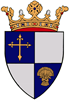 a helyi iparűzési adóról állandó jellegű iparűzési tevékenység eseténFŐLAP2019. évben kezdődő adóévről a Bócsa Község Önkormányzat illetékességi területén folytatott tevékenység utáni adókötelezettségrőlBevallás jellege□ Éves bevallás□ Záró bevallás□ Előtársasági bevallás□ Naptári évtől eltérő üzleti évet választó adózó bevallása□ Év közben kezdő adózó bevallása□ Naptári évtől eltérő üzleti évet választó adózó áttérésének évéről készült évközi bevallása□ A személyi jövedelemadóról szóló törvény szerinti mezőgazdasági őstermelő bevallása□ A Htv. 41. § (8) bekezdés alapján, közös őstermelői igazolványban adószámmal rendelkező őstermelő (adózó), családi gazdálkodó bevallása□ A mezőgazdasági őstermelőnek is minősülő egyéni vállalkozó bevallása□ A Htv. 37. § (2) bekezdés a) pontja és a (3) bekezdés alapján adóévben állandó jellegű iparűzési tevékenységgé váló tevékenység után benyújtott bevallás□ A kisadózó vállalkozás tételes adójának alanyaként benyújtott bevallás□ A Htv. 39/E. §-a szerint mentes adóalany bevallása□ A Htv. 39/F. §-a szerint mentes adóalany bevallása(Az adóelőny de minimis támogatásnak minősül, melynek igénybevételéhez nyilatkozat kitöltése és az adóhatóság részére történő megküldése is szükséges!)□ Önellenőrzés□ Sportvállalkozás által nyújtott bevallásBevallott időszak□□□□ év □□ hó □□ naptól-□□□□ év □□ hó □□ napig.Záró bevallás□ Felszámolás□ Végelszámolás□ Kényszertörlés□ Adószám törlése□ Átalakulás, □ egyesülés, □szétválás□ A tevékenység saját elhatározásból történő megszüntetése□ Hatósági megszüntetés□ Előtársaságként működő társaság cégbejegyzés iránti kérelemnek elutasítása vagy a kérelem bejegyzés előtti visszavonása□ Székhely áthelyezése□ Telephely megszüntetése□ Egyszerűsített vállalkozói adóalanyiság megszűnése□ Egyéni vállalkozói tevékenység szüneteltetése□ A kisadózó vállalkozások tételes adójában az adóalanyiság keletkezése□ A kisadózó vállalkozások tételes adójában az adóalanyiság megszűnése□ A kisvállalati adóban az adóalanyiság keletkezése□ A kisvállalati adóban az adóalanyiság megszűnése□ A települési önkormányzat adórendeletének hatályon kívül helyezése□ Egyéb: ________________A bevallásban szereplő betétlapokA □ B □ C □ D □ E □ F □ G □ H □ I □ J □AdóalanyAdóalany neve (cégneve):  ____________________________________________________Születési helye: ___________________________________________________város/községSzületési ideje: ________ év ____ hó ____  napAnyja születési családi és utóneve: ______________________________________________Adóazonosító jele: □□□□□□□□□□Adószáma: □□□□□□□□-□-□□Székhelye, lakóhelye: ______________________________________________város/község______________ közterület  ____ közterület jelleg ___ hsz. ___ ép. ___ lh. ___em. ___ajtó.Az adóbevallást kitöltő neve (,ha az nem azonos az adóalannyal): __________________________________________________________________________Telefonszáma: ______________________________________________________________E-mail címe:    ______________________________________________________________Az adó alapjának egyszerűsített meghatározási módját választók nyilatkozata Az adóévre az adóalap egyszerűsített megállapítási módját választom:□ a személy jövedelemadóról szóló törvény szerinti átalányadózóként□ az egyszerűsített vállalkozói adó alanyaként□ a 8 millió forintot meg nem haladó nettó árbevételű adóalanyként□ a kisvállalati adó hatálya alá tartozó adóalanykéntAz adóAz adóA Htv. szerinti  vállalkozási szintű  éves nettó árbevétel (részletezése külön lapon található):*A Htv. szerinti  vállalkozási szintű  éves nettó árbevétel (részletezése külön lapon található):*□ □□□ □□□ □□□ □□□Eladott áruk beszerzési értékének, közvetített szolgáltatások értékének figyelembe vehető (a Htv. 39. § (6) bekezdésének hatálya alá nem tartozó adóalany esetén: „E” lap II/7. sor) együttes összege:Eladott áruk beszerzési értékének, közvetített szolgáltatások értékének figyelembe vehető (a Htv. 39. § (6) bekezdésének hatálya alá nem tartozó adóalany esetén: „E” lap II/7. sor) együttes összege:□ □□□ □□□ □□□ □□□Az alvállalkozói teljesítések értéke:Az alvállalkozói teljesítések értéke:□ □□□ □□□ □□□ □□□Anyagköltség: Anyagköltség: □ □□□ □□□ □□□ □□□Alapkutatás, alkalmazott kutatás, kísérleti 
fejlesztés adóévben elszámolt közvetlen költsége:Alapkutatás, alkalmazott kutatás, kísérleti 
fejlesztés adóévben elszámolt közvetlen költsége:□ □□□ □□□ □□□ □□□Htv. szerinti – vállalkozási szintű – adóalap 
[(1-(2+3+4+5) vagy a Htv. 39. § (6), (10) bekezdés alkalmazása esetén: „E” jelű lap III/11. sor]:**Htv. szerinti – vállalkozási szintű – adóalap 
[(1-(2+3+4+5) vagy a Htv. 39. § (6), (10) bekezdés alkalmazása esetén: „E” jelű lap III/11. sor]:**□ □□□ □□□ □□□ □□□Szokásos piaci árra való kiegészítés miatti korrekció (+,-)***:Szokásos piaci árra való kiegészítés miatti korrekció (+,-)***:□ □□□ □□□ □□□ □□□Az IFRS-t alkalmazó vállalkozóknál alkalmazott adóalap(8.1. sor; ha 8.2. nagyobb, mint 8.1. akkor 8.2.; ha 8.2. nagyobb, mint 8.1. és az adózó kimentési kérelmet nyújtott be, akkor 8.3.)Az IFRS-t alkalmazó vállalkozóknál alkalmazott adóalap(8.1. sor; ha 8.2. nagyobb, mint 8.1. akkor 8.2.; ha 8.2. nagyobb, mint 8.1. és az adózó kimentési kérelmet nyújtott be, akkor 8.3.)□ □□□ □□□ □□□ □□□8.1. Áttérési különbözettel korrigált adóalap       (6. sor + ,,I” jelű betétlap VII. 1. vagy VIII.1.        sor)8.1. Áttérési különbözettel korrigált adóalap       (6. sor + ,,I” jelű betétlap VII. 1. vagy VIII.1.        sor)□ □□□ □□□ □□□ □□□8.2. Áttérés adóévét megelőző adóév 12 hónapra         számított adóalapjának összege 8.2. Áttérés adóévét megelőző adóév 12 hónapra         számított adóalapjának összege □ □□□ □□□ □□□ □□□8.3. Kimentési adóalap:  8.3. Kimentési adóalap:  □ □□□ □□□ □□□ □□□Az IFRS-t alkalmazó vállalkozónál számviteli önellenőrzési különbözet     (+,-)***:Az IFRS-t alkalmazó vállalkozónál számviteli önellenőrzési különbözet     (+,-)***:□ □□□ □□□ □□□ □□□A foglalkoztatás csökkentéséhez 
kapcsolódó adóalap-növekmény:A foglalkoztatás csökkentéséhez 
kapcsolódó adóalap-növekmény:□ □□□ □□□ □□□ □□□Korrigált Htv. szerinti - vállalkozási szintű - adóalap [6+7+10; IFSR-t alkalmazó vállalkozó esetén 7+8+9+10]:Korrigált Htv. szerinti - vállalkozási szintű - adóalap [6+7+10; IFSR-t alkalmazó vállalkozó esetén 7+8+9+10]:□ □□□ □□□ □□□ □□□Az önkormányzat illetékességi területére 
jutó  a 11. sorban lévő adóalap megosztása szerinti  települési szintű adóalap:Az önkormányzat illetékességi területére 
jutó  a 11. sorban lévő adóalap megosztása szerinti  települési szintű adóalap:□ □□□ □□□ □□□ □□□Adómentes adóalap önkormányzati döntés alapján [Htv. 39/C. § (2) bekezdése szerint (maximum 2,5 M forint vállalkozási szintű adóalapig)]:Adómentes adóalap önkormányzati döntés alapján [Htv. 39/C. § (2) bekezdése szerint (maximum 2,5 M forint vállalkozási szintű adóalapig)]:□ □□□ □□□ □□□ □□□Adómentes adóalap önkormányzati döntés alapján [Htv. 39/C. § (3) bekezdése szerint a háziorvos, védőnő vállalkozónak]:Adómentes adóalap önkormányzati döntés alapján [Htv. 39/C. § (3) bekezdése szerint a háziorvos, védőnő vállalkozónak]:□ □□□ □□□ □□□ □□□Adómentes adóalap önkormányzati döntés alapján [Htv. 39/C. § (4) bekezdése szerint a beruházási érték után]:Adómentes adóalap önkormányzati döntés alapján [Htv. 39/C. § (4) bekezdése szerint a beruházási érték után]:□ □□□ □□□ □□□ □□□Az önkormányzati rendelet szerinti adóköteles adóalap (12-13-14-15):Az önkormányzati rendelet szerinti adóköteles adóalap (12-13-14-15):□ □□□ □□□ □□□ □□□Adóalapra jutó iparűzési adó összege 
(16. sor x 1,5 %):Adóalapra jutó iparűzési adó összege 
(16. sor x 1,5 %):□ □□□ □□□ □□□ □□□Önkormányzati döntés szerinti adókedvezmény 
[Htv. 39/C. § (2) bekezdése szerint (maximum 2,5 M forint vállalkozási szintű adóalapig)]:Önkormányzati döntés szerinti adókedvezmény 
[Htv. 39/C. § (2) bekezdése szerint (maximum 2,5 M forint vállalkozási szintű adóalapig)]:□ □□□ □□□ □□□ □□□Önkormányzati döntés szerinti adókedvezmény [Htv. 39/C. § (3) bekezdése szerint a háziorvos, védőnő vállalkozónak]:Önkormányzati döntés szerinti adókedvezmény [Htv. 39/C. § (3) bekezdése szerint a háziorvos, védőnő vállalkozónak]:□ □□□ □□□ □□□ □□□Önkormányzati döntés szerinti adókedvezmény [Htv. 39/C. § (4) bekezdése szerint a beruházási érték után]:Önkormányzati döntés szerinti adókedvezmény [Htv. 39/C. § (4) bekezdése szerint a beruházási érték után]:□ □□□ □□□ □□□ □□□Az ideiglenes jellegű iparűzési tevékenység után az adóévben megfizetett és az önkormányzatnál levonható adóátalány összege [Htv. 40/A. § (1) bekezdés a) pontja szerint]:Az ideiglenes jellegű iparűzési tevékenység után az adóévben megfizetett és az önkormányzatnál levonható adóátalány összege [Htv. 40/A. § (1) bekezdés a) pontja szerint]:□ □□□ □□□ □□□ □□□A ráfordításként, költségként az adóévben elszámolt belföldi útdíj 7,5 %-ának a településre jutó összege[Htv. 40/A. § (1) bekezdés b) pontja szerint]:A ráfordításként, költségként az adóévben elszámolt belföldi útdíj 7,5 %-ának a településre jutó összege[Htv. 40/A. § (1) bekezdés b) pontja szerint]:□ □□□ □□□ □□□ □□□A ráfordításként, költségként az adóévben elszámolt külföldi útdíj 7,5 %-ának a településre jutó összege [Htv. 40/A. § (1) bekezdés b) pontja szerint]:A ráfordításként, költségként az adóévben elszámolt külföldi útdíj 7,5 %-ának a településre jutó összege [Htv. 40/A. § (1) bekezdés b) pontja szerint]:□ □□□ □□□ □□□ □□□A ráfordításként, költségként az adóévben elszámolt úthasználati díj 7,5 %-ának a településre jutó összege [Htv. 40/A. § (1) bekezdés b) pontja szerint]:A ráfordításként, költségként az adóévben elszámolt úthasználati díj 7,5 %-ának a településre jutó összege [Htv. 40/A. § (1) bekezdés b) pontja szerint]:□ □□□ □□□ □□□ □□□Az önkormányzati döntés szerint
a vállalkozó az adóévben elszámolt
alapkutatás, alkalmazott kutatás vagy kísérleti fejlesztés közvetlen költsége 10%-ának településre jutó hányada
[Htv. 40/A. § (3) bekezdése]:Az önkormányzati döntés szerint
a vállalkozó az adóévben elszámolt
alapkutatás, alkalmazott kutatás vagy kísérleti fejlesztés közvetlen költsége 10%-ának településre jutó hányada
[Htv. 40/A. § (3) bekezdése]:□ □□□ □□□ □□□ □□□Az iparűzési adófizetési kötelezettség[17-(18+19+20+21+22+23+24+25)]:Az iparűzési adófizetési kötelezettség[17-(18+19+20+21+22+23+24+25)]:□ □□□ □□□ □□□ □□□Az önkormányzatra jutó adóátalány összege:Az önkormányzatra jutó adóátalány összege:□ □□□ □□□ □□□ □□□Külföldön létesített telephelyre jutó adóalap:Külföldön létesített telephelyre jutó adóalap:□ □□□ □□□ □□□ □□□Az adóévben megfizetett útdíj 7,5%-a:Az adóévben megfizetett útdíj 7,5%-a:□ □□□ □□□ □□□ □□□A foglalkoztatás növeléséhez kapcsolódó létszámnövekmény (főben kifejezett adat):A foglalkoztatás növeléséhez kapcsolódó létszámnövekmény (főben kifejezett adat):□ □□□ □□□ □□□ □□□Adóelőlegek bevallásaAdóelőlegek bevallásaAdóelőlegek bevallásaElőlegfizetési időszak:□□□□ év □□ hó □□ naptól-□□□□ év □□ hó □□ napig.□□□□ év □□ hó □□ napig.Első előlegrészlet. Esedékesség:□□□□ év □□ hó □□ nap.□□□□ év □□ hó □□ nap.Összeg (forintban):□□□ □□□ □□□ □□□ □□□□□□ □□□ □□□ □□□ □□□Második előlegrészlet. Esedékesség:□□□□ év □□ hó □□ nap.□□□□ év □□ hó □□ nap.Összeg (forintban):□□□ □□□ □□□ □□□ □□□□□□ □□□ □□□ □□□ □□□Felelősségem tudatában kijelentem, hogy a bevallásban szereplő adatok a valóságnak megfelelnekFelelősségem tudatában kijelentem, hogy a bevallásban szereplő adatok a valóságnak megfelelnekFelelősségem tudatában kijelentem, hogy a bevallásban szereplő adatok a valóságnak megfelelnekFelelősségem tudatában kijelentem, hogy a bevallásban szereplő adatok a valóságnak megfelelnekFelelősségem tudatában kijelentem, hogy a bevallásban szereplő adatok a valóságnak megfelelnek_____________________□□□□□□□□_________________________helységévhónapaz adózó vagy képviselője (meghatalmazottja) aláírásaHa az adóbevallást az adózó helyett annak képviselője (meghatalmazottja) nyújtja be, jelölje X-szel*:□ Az önkormányzati adóhatósághoz bejelentett, a bevallás aláírására jogosult állandó meghatalmazott□ Meghatalmazott (meghatalmazás csatolva)□ Az önkormányzati adóhatósághoz bejelentett pénzügyi képviselő*A NAV útján benyújtott bevallás esetén nem kell jelölni.Ha az adóbevallást az adózó helyett annak képviselője (meghatalmazottja) nyújtja be, jelölje X-szel*:□ Az önkormányzati adóhatósághoz bejelentett, a bevallás aláírására jogosult állandó meghatalmazott□ Meghatalmazott (meghatalmazás csatolva)□ Az önkormányzati adóhatósághoz bejelentett pénzügyi képviselő*A NAV útján benyújtott bevallás esetén nem kell jelölni.Ha az adóbevallást az adózó helyett annak képviselője (meghatalmazottja) nyújtja be, jelölje X-szel*:□ Az önkormányzati adóhatósághoz bejelentett, a bevallás aláírására jogosult állandó meghatalmazott□ Meghatalmazott (meghatalmazás csatolva)□ Az önkormányzati adóhatósághoz bejelentett pénzügyi képviselő*A NAV útján benyújtott bevallás esetén nem kell jelölni.Ha az adóbevallást az adózó helyett annak képviselője (meghatalmazottja) nyújtja be, jelölje X-szel*:□ Az önkormányzati adóhatósághoz bejelentett, a bevallás aláírására jogosult állandó meghatalmazott□ Meghatalmazott (meghatalmazás csatolva)□ Az önkormányzati adóhatósághoz bejelentett pénzügyi képviselő*A NAV útján benyújtott bevallás esetén nem kell jelölni.Jelen adóbevallást ellenjegyzem: ____________________________________________Jelen adóbevallást ellenjegyzem: ____________________________________________Jelen adóbevallást ellenjegyzem: ____________________________________________Jelen adóbevallást ellenjegyzem: ____________________________________________Jelen adóbevallást ellenjegyzem: ____________________________________________Adótanácsadó, adószakértő neve: ____________________________________________Adótanácsadó, adószakértő neve: ____________________________________________Adótanácsadó, adószakértő neve: ____________________________________________Adótanácsadó, adószakértő neve: ____________________________________________Adótanácsadó, adószakértő neve: ____________________________________________Adóazonosító száma: _____________________________________________________Adóazonosító száma: _____________________________________________________Adóazonosító száma: _____________________________________________________Adóazonosító száma: _____________________________________________________Adóazonosító száma: _____________________________________________________Bizonyítvány, igazolvány száma: ____________________________________________Bizonyítvány, igazolvány száma: ____________________________________________Bizonyítvány, igazolvány száma: ____________________________________________Bizonyítvány, igazolvány száma: ____________________________________________Bizonyítvány, igazolvány száma: ____________________________________________„A” jelű betétlap2019. évben kezdődő adóévről a Bócsa Község Önkormányzat illetékességi területénfolytatott állandó jellegű iparűzési tevékenység utáni adókötelezettségről szóló helyiiparűzési adóbevalláshozVállalkozók nettó árbevételének kiszámítása [éves beszámolóját a számviteli törvény szerint készítő adóalany esetén]„A” jelű betétlap2019. évben kezdődő adóévről a Bócsa Község Önkormányzat illetékességi területénfolytatott állandó jellegű iparűzési tevékenység utáni adókötelezettségről szóló helyiiparűzési adóbevalláshozVállalkozók nettó árbevételének kiszámítása [éves beszámolóját a számviteli törvény szerint készítő adóalany esetén]„A” jelű betétlap2019. évben kezdődő adóévről a Bócsa Község Önkormányzat illetékességi területénfolytatott állandó jellegű iparűzési tevékenység utáni adókötelezettségről szóló helyiiparűzési adóbevalláshozVállalkozók nettó árbevételének kiszámítása [éves beszámolóját a számviteli törvény szerint készítő adóalany esetén]„A” jelű betétlap2019. évben kezdődő adóévről a Bócsa Község Önkormányzat illetékességi területénfolytatott állandó jellegű iparűzési tevékenység utáni adókötelezettségről szóló helyiiparűzési adóbevalláshozVállalkozók nettó árbevételének kiszámítása [éves beszámolóját a számviteli törvény szerint készítő adóalany esetén]„A” jelű betétlap2019. évben kezdődő adóévről a Bócsa Község Önkormányzat illetékességi területénfolytatott állandó jellegű iparűzési tevékenység utáni adókötelezettségről szóló helyiiparűzési adóbevalláshozVállalkozók nettó árbevételének kiszámítása [éves beszámolóját a számviteli törvény szerint készítő adóalany esetén]„A” jelű betétlap2019. évben kezdődő adóévről a Bócsa Község Önkormányzat illetékességi területénfolytatott állandó jellegű iparűzési tevékenység utáni adókötelezettségről szóló helyiiparűzési adóbevalláshozVállalkozók nettó árbevételének kiszámítása [éves beszámolóját a számviteli törvény szerint készítő adóalany esetén]AdóalanyAdóalanyAdóalanyAdóalanyAdóalanyAdóalanyAdóalany neve (cégneve): ____________________________________________________Adóalany neve (cégneve): ____________________________________________________Adóalany neve (cégneve): ____________________________________________________Adóalany neve (cégneve): ____________________________________________________Adóalany neve (cégneve): ____________________________________________________Adóalany neve (cégneve): ____________________________________________________Adóazonosító jele: □□□□□□□□□□Adóazonosító jele: □□□□□□□□□□Adóazonosító jele: □□□□□□□□□□Adóazonosító jele: □□□□□□□□□□Adóazonosító jele: □□□□□□□□□□Adóazonosító jele: □□□□□□□□□□Adószáma: □□□□□□□□-□-□□Adószáma: □□□□□□□□-□-□□Adószáma: □□□□□□□□-□-□□Adószáma: □□□□□□□□-□-□□Adószáma: □□□□□□□□-□-□□Adószáma: □□□□□□□□-□-□□ Nettó árbevétel Nettó árbevétel Nettó árbevétel Nettó árbevétel(forintban)(forintban)Htv. szerinti – vállalkozási szintű – éves nettó árbevétel [2-3-4-5-6-7]:Htv. szerinti – vállalkozási szintű – éves nettó árbevétel [2-3-4-5-6-7]:Htv. szerinti – vállalkozási szintű – éves nettó árbevétel [2-3-4-5-6-7]:Htv. szerinti – vállalkozási szintű – éves nettó árbevétel [2-3-4-5-6-7]:□ □□□ □□□ □□□ □□□□ □□□ □□□ □□□ □□□A számviteli törvény, az Szja. törvény hatálya alá tartozó vállalkozó kompenzációs felárral növelt ellenérték szerinti nettó árbevétel:A számviteli törvény, az Szja. törvény hatálya alá tartozó vállalkozó kompenzációs felárral növelt ellenérték szerinti nettó árbevétel:A számviteli törvény, az Szja. törvény hatálya alá tartozó vállalkozó kompenzációs felárral növelt ellenérték szerinti nettó árbevétel:A számviteli törvény, az Szja. törvény hatálya alá tartozó vállalkozó kompenzációs felárral növelt ellenérték szerinti nettó árbevétel:□ □□□ □□□ □□□ □□□□ □□□ □□□ □□□ □□□Jogdíjbevétel:Jogdíjbevétel:Jogdíjbevétel:Jogdíjbevétel:□ □□□ □□□ □□□ □□□□ □□□ □□□ □□□ □□□Egyéb szolgáltatások értékeként, illetve egyéb ráfordítások között kimutatott jövedéki adó összege:Egyéb szolgáltatások értékeként, illetve egyéb ráfordítások között kimutatott jövedéki adó összege:Egyéb szolgáltatások értékeként, illetve egyéb ráfordítások között kimutatott jövedéki adó összege:Egyéb szolgáltatások értékeként, illetve egyéb ráfordítások között kimutatott jövedéki adó összege:□ □□□ □□□ □□□ □□□□ □□□ □□□ □□□ □□□Egyéb ráfordítások között kimutatott regisztrációs adó, az alkoholos italok utáni népegészségügyi termékadó összege:Egyéb ráfordítások között kimutatott regisztrációs adó, az alkoholos italok utáni népegészségügyi termékadó összege:Egyéb ráfordítások között kimutatott regisztrációs adó, az alkoholos italok utáni népegészségügyi termékadó összege:Egyéb ráfordítások között kimutatott regisztrációs adó, az alkoholos italok utáni népegészségügyi termékadó összege:□ □□□ □□□ □□□ □□□□ □□□ □□□ □□□ □□□ Az 5. sorból a regisztrációs adó: Az 5. sorból a regisztrációs adó: Az 5. sorból a regisztrációs adó: Az 5. sorból a regisztrációs adó:□ □□□ □□□ □□□ □□□□ □□□ □□□ □□□ □□□ Az 5. sorból az alkoholos italok utáni népegészségügyi termékadó:  Az 5. sorból az alkoholos italok utáni népegészségügyi termékadó:  Az 5. sorból az alkoholos italok utáni népegészségügyi termékadó:  Az 5. sorból az alkoholos italok utáni népegészségügyi termékadó: □ □□□ □□□ □□□ □□□□ □□□ □□□ □□□ □□□Felszolgálási díj árbevétele:Felszolgálási díj árbevétele:Felszolgálási díj árbevétele:Felszolgálási díj árbevétele:□ □□□ □□□ □□□ □□□□ □□□ □□□ □□□ □□□Főtevékenységként sporttevékenységet végző, a Sport tv. szerinti sportvállalkozás nettó árbevételt csökkentő tétele*:Főtevékenységként sporttevékenységet végző, a Sport tv. szerinti sportvállalkozás nettó árbevételt csökkentő tétele*:Főtevékenységként sporttevékenységet végző, a Sport tv. szerinti sportvállalkozás nettó árbevételt csökkentő tétele*:Főtevékenységként sporttevékenységet végző, a Sport tv. szerinti sportvállalkozás nettó árbevételt csökkentő tétele*:□ □□□ □□□ □□□ □□□□ □□□ □□□ □□□ □□□*A Htv. 52. § 22. pont i) alpontja szerinti („A” jelű betétlap II./7. sora) nettó árbevétel csökkentés miatti adócsökkenés az adóalany választása szerint az Európai Unió működéséről szóló szerződés 107. és 108. cikkének a csekély összegű támogatásokra való alkalmazásáról szóló 2013. december 18-i 1407/2013/EU bizottsági rendelet (a továbbiakban: csekély összegű támogatásokról szóló rendelet) szabályaival összhangban, vagy a Szerződés 107. és 108. cikke alkalmazásában bizonyos támogatási kategóriáknak a belső piaccal összeegyeztethetővé nyilvánításáról szóló, 2014. június 17-i 651/2014/EU bizottsági rendelet (HL L 187., 2014.6.26., 1. o.), és az azt módosító, a 651/2014/EU rendeletnek a kikötői és repülőtéri infrastruktúrákra irányuló támogatás, a kultúrát és a kulturális örökség megőrzését előmozdító támogatásra és a sportlétesítményekre és multifunkcionális szabadidős létesítményekre nyújtott támogatásra vonatkozó bejelentési határértékek, továbbá a legkülső régiókban biztosított regionális működési támogatási programok tekintetében, valamint a 702/2014/EU rendeletnek a támogatható költségek összegének meghatározása tekintetében történő módosításáról szóló, 2017. június 14-i 2017/1084/EU bizottsági rendelet (HL L 156., 2017.6.20., 1. o.) szerinti, sportlétesítményekre nyújtott működési támogatásnak minősül. A támogatás igénybevételéről e bevallásban nyilatkozni kell!*A Htv. 52. § 22. pont i) alpontja szerinti („A” jelű betétlap II./7. sora) nettó árbevétel csökkentés miatti adócsökkenés az adóalany választása szerint az Európai Unió működéséről szóló szerződés 107. és 108. cikkének a csekély összegű támogatásokra való alkalmazásáról szóló 2013. december 18-i 1407/2013/EU bizottsági rendelet (a továbbiakban: csekély összegű támogatásokról szóló rendelet) szabályaival összhangban, vagy a Szerződés 107. és 108. cikke alkalmazásában bizonyos támogatási kategóriáknak a belső piaccal összeegyeztethetővé nyilvánításáról szóló, 2014. június 17-i 651/2014/EU bizottsági rendelet (HL L 187., 2014.6.26., 1. o.), és az azt módosító, a 651/2014/EU rendeletnek a kikötői és repülőtéri infrastruktúrákra irányuló támogatás, a kultúrát és a kulturális örökség megőrzését előmozdító támogatásra és a sportlétesítményekre és multifunkcionális szabadidős létesítményekre nyújtott támogatásra vonatkozó bejelentési határértékek, továbbá a legkülső régiókban biztosított regionális működési támogatási programok tekintetében, valamint a 702/2014/EU rendeletnek a támogatható költségek összegének meghatározása tekintetében történő módosításáról szóló, 2017. június 14-i 2017/1084/EU bizottsági rendelet (HL L 156., 2017.6.20., 1. o.) szerinti, sportlétesítményekre nyújtott működési támogatásnak minősül. A támogatás igénybevételéről e bevallásban nyilatkozni kell!*A Htv. 52. § 22. pont i) alpontja szerinti („A” jelű betétlap II./7. sora) nettó árbevétel csökkentés miatti adócsökkenés az adóalany választása szerint az Európai Unió működéséről szóló szerződés 107. és 108. cikkének a csekély összegű támogatásokra való alkalmazásáról szóló 2013. december 18-i 1407/2013/EU bizottsági rendelet (a továbbiakban: csekély összegű támogatásokról szóló rendelet) szabályaival összhangban, vagy a Szerződés 107. és 108. cikke alkalmazásában bizonyos támogatási kategóriáknak a belső piaccal összeegyeztethetővé nyilvánításáról szóló, 2014. június 17-i 651/2014/EU bizottsági rendelet (HL L 187., 2014.6.26., 1. o.), és az azt módosító, a 651/2014/EU rendeletnek a kikötői és repülőtéri infrastruktúrákra irányuló támogatás, a kultúrát és a kulturális örökség megőrzését előmozdító támogatásra és a sportlétesítményekre és multifunkcionális szabadidős létesítményekre nyújtott támogatásra vonatkozó bejelentési határértékek, továbbá a legkülső régiókban biztosított regionális működési támogatási programok tekintetében, valamint a 702/2014/EU rendeletnek a támogatható költségek összegének meghatározása tekintetében történő módosításáról szóló, 2017. június 14-i 2017/1084/EU bizottsági rendelet (HL L 156., 2017.6.20., 1. o.) szerinti, sportlétesítményekre nyújtott működési támogatásnak minősül. A támogatás igénybevételéről e bevallásban nyilatkozni kell!*A Htv. 52. § 22. pont i) alpontja szerinti („A” jelű betétlap II./7. sora) nettó árbevétel csökkentés miatti adócsökkenés az adóalany választása szerint az Európai Unió működéséről szóló szerződés 107. és 108. cikkének a csekély összegű támogatásokra való alkalmazásáról szóló 2013. december 18-i 1407/2013/EU bizottsági rendelet (a továbbiakban: csekély összegű támogatásokról szóló rendelet) szabályaival összhangban, vagy a Szerződés 107. és 108. cikke alkalmazásában bizonyos támogatási kategóriáknak a belső piaccal összeegyeztethetővé nyilvánításáról szóló, 2014. június 17-i 651/2014/EU bizottsági rendelet (HL L 187., 2014.6.26., 1. o.), és az azt módosító, a 651/2014/EU rendeletnek a kikötői és repülőtéri infrastruktúrákra irányuló támogatás, a kultúrát és a kulturális örökség megőrzését előmozdító támogatásra és a sportlétesítményekre és multifunkcionális szabadidős létesítményekre nyújtott támogatásra vonatkozó bejelentési határértékek, továbbá a legkülső régiókban biztosított regionális működési támogatási programok tekintetében, valamint a 702/2014/EU rendeletnek a támogatható költségek összegének meghatározása tekintetében történő módosításáról szóló, 2017. június 14-i 2017/1084/EU bizottsági rendelet (HL L 156., 2017.6.20., 1. o.) szerinti, sportlétesítményekre nyújtott működési támogatásnak minősül. A támogatás igénybevételéről e bevallásban nyilatkozni kell!*A Htv. 52. § 22. pont i) alpontja szerinti („A” jelű betétlap II./7. sora) nettó árbevétel csökkentés miatti adócsökkenés az adóalany választása szerint az Európai Unió működéséről szóló szerződés 107. és 108. cikkének a csekély összegű támogatásokra való alkalmazásáról szóló 2013. december 18-i 1407/2013/EU bizottsági rendelet (a továbbiakban: csekély összegű támogatásokról szóló rendelet) szabályaival összhangban, vagy a Szerződés 107. és 108. cikke alkalmazásában bizonyos támogatási kategóriáknak a belső piaccal összeegyeztethetővé nyilvánításáról szóló, 2014. június 17-i 651/2014/EU bizottsági rendelet (HL L 187., 2014.6.26., 1. o.), és az azt módosító, a 651/2014/EU rendeletnek a kikötői és repülőtéri infrastruktúrákra irányuló támogatás, a kultúrát és a kulturális örökség megőrzését előmozdító támogatásra és a sportlétesítményekre és multifunkcionális szabadidős létesítményekre nyújtott támogatásra vonatkozó bejelentési határértékek, továbbá a legkülső régiókban biztosított regionális működési támogatási programok tekintetében, valamint a 702/2014/EU rendeletnek a támogatható költségek összegének meghatározása tekintetében történő módosításáról szóló, 2017. június 14-i 2017/1084/EU bizottsági rendelet (HL L 156., 2017.6.20., 1. o.) szerinti, sportlétesítményekre nyújtott működési támogatásnak minősül. A támogatás igénybevételéről e bevallásban nyilatkozni kell!*A Htv. 52. § 22. pont i) alpontja szerinti („A” jelű betétlap II./7. sora) nettó árbevétel csökkentés miatti adócsökkenés az adóalany választása szerint az Európai Unió működéséről szóló szerződés 107. és 108. cikkének a csekély összegű támogatásokra való alkalmazásáról szóló 2013. december 18-i 1407/2013/EU bizottsági rendelet (a továbbiakban: csekély összegű támogatásokról szóló rendelet) szabályaival összhangban, vagy a Szerződés 107. és 108. cikke alkalmazásában bizonyos támogatási kategóriáknak a belső piaccal összeegyeztethetővé nyilvánításáról szóló, 2014. június 17-i 651/2014/EU bizottsági rendelet (HL L 187., 2014.6.26., 1. o.), és az azt módosító, a 651/2014/EU rendeletnek a kikötői és repülőtéri infrastruktúrákra irányuló támogatás, a kultúrát és a kulturális örökség megőrzését előmozdító támogatásra és a sportlétesítményekre és multifunkcionális szabadidős létesítményekre nyújtott támogatásra vonatkozó bejelentési határértékek, továbbá a legkülső régiókban biztosított regionális működési támogatási programok tekintetében, valamint a 702/2014/EU rendeletnek a támogatható költségek összegének meghatározása tekintetében történő módosításáról szóló, 2017. június 14-i 2017/1084/EU bizottsági rendelet (HL L 156., 2017.6.20., 1. o.) szerinti, sportlétesítményekre nyújtott működési támogatásnak minősül. A támogatás igénybevételéről e bevallásban nyilatkozni kell!_____________________□□□□□□□□□□_________________________helységévhónapnapaz adózó vagy képviselője (meghatalmazottja) aláírása„B” jelű betétlap2019. évben kezdődő adóévről a Bócsa Község Önkormányzat illetékességi területénfolytatott állandó jellegű iparűzési tevékenység utáni adókötelezettségről szóló helyiiparűzési adóbevalláshozHitelintézetek és pénzügyi vállalkozások nettó árbevételének kiszámítása„B” jelű betétlap2019. évben kezdődő adóévről a Bócsa Község Önkormányzat illetékességi területénfolytatott állandó jellegű iparűzési tevékenység utáni adókötelezettségről szóló helyiiparűzési adóbevalláshozHitelintézetek és pénzügyi vállalkozások nettó árbevételének kiszámítása„B” jelű betétlap2019. évben kezdődő adóévről a Bócsa Község Önkormányzat illetékességi területénfolytatott állandó jellegű iparűzési tevékenység utáni adókötelezettségről szóló helyiiparűzési adóbevalláshozHitelintézetek és pénzügyi vállalkozások nettó árbevételének kiszámítása„B” jelű betétlap2019. évben kezdődő adóévről a Bócsa Község Önkormányzat illetékességi területénfolytatott állandó jellegű iparűzési tevékenység utáni adókötelezettségről szóló helyiiparűzési adóbevalláshozHitelintézetek és pénzügyi vállalkozások nettó árbevételének kiszámítása„B” jelű betétlap2019. évben kezdődő adóévről a Bócsa Község Önkormányzat illetékességi területénfolytatott állandó jellegű iparűzési tevékenység utáni adókötelezettségről szóló helyiiparűzési adóbevalláshozHitelintézetek és pénzügyi vállalkozások nettó árbevételének kiszámítása„B” jelű betétlap2019. évben kezdődő adóévről a Bócsa Község Önkormányzat illetékességi területénfolytatott állandó jellegű iparűzési tevékenység utáni adókötelezettségről szóló helyiiparűzési adóbevalláshozHitelintézetek és pénzügyi vállalkozások nettó árbevételének kiszámításaAdóalanyAdóalanyAdóalanyAdóalanyAdóalanyAdóalanyAdóalany neve (cégneve): _________________________________________________________Adóalany neve (cégneve): _________________________________________________________Adóalany neve (cégneve): _________________________________________________________Adóalany neve (cégneve): _________________________________________________________Adóalany neve (cégneve): _________________________________________________________Adóalany neve (cégneve): _________________________________________________________Adóazonosító jele:  □□□□□□□□□□Adóazonosító jele:  □□□□□□□□□□Adóazonosító jele:  □□□□□□□□□□Adóazonosító jele:  □□□□□□□□□□Adóazonosító jele:  □□□□□□□□□□Adóazonosító jele:  □□□□□□□□□□Adószáma: □□□□□□□□-□-□□Adószáma: □□□□□□□□-□-□□Adószáma: □□□□□□□□-□-□□Adószáma: □□□□□□□□-□-□□Adószáma: □□□□□□□□-□-□□Adószáma: □□□□□□□□-□-□□Nettó árbevételNettó árbevételNettó árbevételNettó árbevételNettó árbevételNettó árbevétel(forintban)(forintban)(forintban)(forintban)(forintban)(forintban)Htv. szerinti – vállalkozási szintű – éves nettó árbevétel [2+3+4+5+6+7-8-9]:Htv. szerinti – vállalkozási szintű – éves nettó árbevétel [2+3+4+5+6+7-8-9]:Htv. szerinti – vállalkozási szintű – éves nettó árbevétel [2+3+4+5+6+7-8-9]:Htv. szerinti – vállalkozási szintű – éves nettó árbevétel [2+3+4+5+6+7-8-9]:□ □□□ □□□ □□□ □□□□ □□□ □□□ □□□ □□□Kapott kamatok és kamatjellegű bevételek:Kapott kamatok és kamatjellegű bevételek:Kapott kamatok és kamatjellegű bevételek:Kapott kamatok és kamatjellegű bevételek:□ □□□ □□□ □□□ □□□□ □□□ □□□ □□□ □□□Egyéb pénzügyi szolgáltatás bevételei:Egyéb pénzügyi szolgáltatás bevételei:Egyéb pénzügyi szolgáltatás bevételei:Egyéb pénzügyi szolgáltatás bevételei:□ □□□ □□□ □□□ □□□□ □□□ □□□ □□□ □□□Nem pénzügyi és befektetési szolgáltatás nettó árbevétele:Nem pénzügyi és befektetési szolgáltatás nettó árbevétele:Nem pénzügyi és befektetési szolgáltatás nettó árbevétele:Nem pénzügyi és befektetési szolgáltatás nettó árbevétele:□ □□□ □□□ □□□ □□□□ □□□ □□□ □□□ □□□Befektetési szolgáltatás bevétele:Befektetési szolgáltatás bevétele:Befektetési szolgáltatás bevétele:Befektetési szolgáltatás bevétele:□ □□□ □□□ □□□ □□□□ □□□ □□□ □□□ □□□Fedezeti ügyletek nyereségének/veszteségének nyereségjellegű különbözete:Fedezeti ügyletek nyereségének/veszteségének nyereségjellegű különbözete:Fedezeti ügyletek nyereségének/veszteségének nyereségjellegű különbözete:Fedezeti ügyletek nyereségének/veszteségének nyereségjellegű különbözete:□ □□□ □□□ □□□ □□□□ □□□ □□□ □□□ □□□Alapügyletek (fedezett tételek) nyereségének/veszteségének nyereségjellegű különbözete:Alapügyletek (fedezett tételek) nyereségének/veszteségének nyereségjellegű különbözete:Alapügyletek (fedezett tételek) nyereségének/veszteségének nyereségjellegű különbözete:Alapügyletek (fedezett tételek) nyereségének/veszteségének nyereségjellegű különbözete:□ □□□ □□□ □□□ □□□□ □□□ □□□ □□□ □□□Fizetett kamatok és kamatjellegű ráfordítások:Fizetett kamatok és kamatjellegű ráfordítások:Fizetett kamatok és kamatjellegű ráfordítások:Fizetett kamatok és kamatjellegű ráfordítások:□ □□□ □□□ □□□ □□□□ □□□ □□□ □□□ □□□Pénzügyi lízingbe adott eszköz után elszámolt elábé:Pénzügyi lízingbe adott eszköz után elszámolt elábé:Pénzügyi lízingbe adott eszköz után elszámolt elábé:Pénzügyi lízingbe adott eszköz után elszámolt elábé:□ □□□ □□□ □□□ □□□□ □□□ □□□ □□□ □□□_____________________□□□□□□□□□□_________________________helységévhónapnapaz adózó vagy képviselője (meghatalmazottja) aláírása„C” jelű betétlap2019. évben kezdődő adóévről a Bócsa Község Önkormányzat illetékességi területénfolytatott állandó jellegű iparűzési tevékenység utáni adókötelezettségről szóló helyiiparűzési adóbevalláshozBiztosítók nettó árbevételének kiszámítása„C” jelű betétlap2019. évben kezdődő adóévről a Bócsa Község Önkormányzat illetékességi területénfolytatott állandó jellegű iparűzési tevékenység utáni adókötelezettségről szóló helyiiparűzési adóbevalláshozBiztosítók nettó árbevételének kiszámítása„C” jelű betétlap2019. évben kezdődő adóévről a Bócsa Község Önkormányzat illetékességi területénfolytatott állandó jellegű iparűzési tevékenység utáni adókötelezettségről szóló helyiiparűzési adóbevalláshozBiztosítók nettó árbevételének kiszámítása„C” jelű betétlap2019. évben kezdődő adóévről a Bócsa Község Önkormányzat illetékességi területénfolytatott állandó jellegű iparűzési tevékenység utáni adókötelezettségről szóló helyiiparűzési adóbevalláshozBiztosítók nettó árbevételének kiszámítása„C” jelű betétlap2019. évben kezdődő adóévről a Bócsa Község Önkormányzat illetékességi területénfolytatott állandó jellegű iparűzési tevékenység utáni adókötelezettségről szóló helyiiparűzési adóbevalláshozBiztosítók nettó árbevételének kiszámítása„C” jelű betétlap2019. évben kezdődő adóévről a Bócsa Község Önkormányzat illetékességi területénfolytatott állandó jellegű iparűzési tevékenység utáni adókötelezettségről szóló helyiiparűzési adóbevalláshozBiztosítók nettó árbevételének kiszámításaAdóalanyAdóalanyAdóalanyAdóalanyAdóalanyAdóalanyAdóalany neve (cégneve): _________________________________________________________Adóalany neve (cégneve): _________________________________________________________Adóalany neve (cégneve): _________________________________________________________Adóalany neve (cégneve): _________________________________________________________Adóalany neve (cégneve): _________________________________________________________Adóalany neve (cégneve): _________________________________________________________Adóazonosító jele: □□□□□□□□□□Adóazonosító jele: □□□□□□□□□□Adóazonosító jele: □□□□□□□□□□Adóazonosító jele: □□□□□□□□□□Adóazonosító jele: □□□□□□□□□□Adóazonosító jele: □□□□□□□□□□Adószáma: □□□□□□□□-□-□□Adószáma: □□□□□□□□-□-□□Adószáma: □□□□□□□□-□-□□Adószáma: □□□□□□□□-□-□□Adószáma: □□□□□□□□-□-□□Adószáma: □□□□□□□□-□-□□ Nettó árbevétel Nettó árbevétel Nettó árbevétel Nettó árbevétel Nettó árbevétel Nettó árbevétel(forintban)(forintban)Htv. szerinti – vállalkozási szintű – éves nettó árbevétel [2+3+4+5+6+7-8]:Htv. szerinti – vállalkozási szintű – éves nettó árbevétel [2+3+4+5+6+7-8]:Htv. szerinti – vállalkozási szintű – éves nettó árbevétel [2+3+4+5+6+7-8]:Htv. szerinti – vállalkozási szintű – éves nettó árbevétel [2+3+4+5+6+7-8]:□ □□□ □□□ □□□ □□□□ □□□ □□□ □□□ □□□Biztosítástechnikai eredmény:Biztosítástechnikai eredmény:Biztosítástechnikai eredmény:Biztosítástechnikai eredmény:□ □□□ □□□ □□□ □□□□ □□□ □□□ □□□ □□□Nettó működési költség:Nettó működési költség:Nettó működési költség:Nettó működési költség:□ □□□ □□□ □□□ □□□□ □□□ □□□ □□□ □□□Befektetésekből származó biztosítástechnikai ráfordítások (csak életbiztosítási ágnál) és az egyéb biztosítástechnikai ráfordítások együttes összege:Befektetésekből származó biztosítástechnikai ráfordítások (csak életbiztosítási ágnál) és az egyéb biztosítástechnikai ráfordítások együttes összege:Befektetésekből származó biztosítástechnikai ráfordítások (csak életbiztosítási ágnál) és az egyéb biztosítástechnikai ráfordítások együttes összege:Befektetésekből származó biztosítástechnikai ráfordítások (csak életbiztosítási ágnál) és az egyéb biztosítástechnikai ráfordítások együttes összege:□ □□□ □□□ □□□ □□□□ □□□ □□□ □□□ □□□Fedezeti ügyletek nyereségének/veszteségének nyereségjellegű különbözete:Fedezeti ügyletek nyereségének/veszteségének nyereségjellegű különbözete:Fedezeti ügyletek nyereségének/veszteségének nyereségjellegű különbözete:Fedezeti ügyletek nyereségének/veszteségének nyereségjellegű különbözete:□ □□□ □□□ □□□ □□□□ □□□ □□□ □□□ □□□Alapügyletek (fedezett tételek) nyereségének/veszteségének nyereségjellegű különbözete:Alapügyletek (fedezett tételek) nyereségének/veszteségének nyereségjellegű különbözete:Alapügyletek (fedezett tételek) nyereségének/veszteségének nyereségjellegű különbözete:Alapügyletek (fedezett tételek) nyereségének/veszteségének nyereségjellegű különbözete:□ □□□ □□□ □□□ □□□□ □□□ □□□ □□□ □□□Nem biztosítási tevékenység bevétele, befektetések nettó árbevétele, a Htv. 52. § 22. pont c) alpontja szerint egyéb növelő tételek:Nem biztosítási tevékenység bevétele, befektetések nettó árbevétele, a Htv. 52. § 22. pont c) alpontja szerint egyéb növelő tételek:Nem biztosítási tevékenység bevétele, befektetések nettó árbevétele, a Htv. 52. § 22. pont c) alpontja szerint egyéb növelő tételek:Nem biztosítási tevékenység bevétele, befektetések nettó árbevétele, a Htv. 52. § 22. pont c) alpontja szerint egyéb növelő tételek:□ □□□ □□□ □□□ □□□□ □□□ □□□ □□□ □□□Htv. 52. § 22. pont c) alpontjában foglalt csökkentések:Htv. 52. § 22. pont c) alpontjában foglalt csökkentések:Htv. 52. § 22. pont c) alpontjában foglalt csökkentések:Htv. 52. § 22. pont c) alpontjában foglalt csökkentések:□ □□□ □□□ □□□ □□□□ □□□ □□□ □□□ □□□_____________________□□□□□□□□□□_________________________helységévhónapnapaz adózó vagy képviselője (meghatalmazottja) aláírása„D” jelű betétlap2019. évben kezdődő adóévről a Bócsa Község Önkormányzat illetékességi területénfolytatott állandó jellegű iparűzési tevékenység utáni adókötelezettségről szóló helyiiparűzési adóbevalláshozBefektetési vállalkozások nettó árbevételének kiszámítása„D” jelű betétlap2019. évben kezdődő adóévről a Bócsa Község Önkormányzat illetékességi területénfolytatott állandó jellegű iparűzési tevékenység utáni adókötelezettségről szóló helyiiparűzési adóbevalláshozBefektetési vállalkozások nettó árbevételének kiszámítása„D” jelű betétlap2019. évben kezdődő adóévről a Bócsa Község Önkormányzat illetékességi területénfolytatott állandó jellegű iparűzési tevékenység utáni adókötelezettségről szóló helyiiparűzési adóbevalláshozBefektetési vállalkozások nettó árbevételének kiszámítása„D” jelű betétlap2019. évben kezdődő adóévről a Bócsa Község Önkormányzat illetékességi területénfolytatott állandó jellegű iparűzési tevékenység utáni adókötelezettségről szóló helyiiparűzési adóbevalláshozBefektetési vállalkozások nettó árbevételének kiszámítása„D” jelű betétlap2019. évben kezdődő adóévről a Bócsa Község Önkormányzat illetékességi területénfolytatott állandó jellegű iparűzési tevékenység utáni adókötelezettségről szóló helyiiparűzési adóbevalláshozBefektetési vállalkozások nettó árbevételének kiszámítása„D” jelű betétlap2019. évben kezdődő adóévről a Bócsa Község Önkormányzat illetékességi területénfolytatott állandó jellegű iparűzési tevékenység utáni adókötelezettségről szóló helyiiparűzési adóbevalláshozBefektetési vállalkozások nettó árbevételének kiszámításaAdóalanyAdóalanyAdóalanyAdóalanyAdóalanyAdóalanyAdóalany neve (cégneve): _________________________________________________________Adóalany neve (cégneve): _________________________________________________________Adóalany neve (cégneve): _________________________________________________________Adóalany neve (cégneve): _________________________________________________________Adóalany neve (cégneve): _________________________________________________________Adóalany neve (cégneve): _________________________________________________________Adóazonosító jele: □□□□□□□□□□ Adóazonosító jele: □□□□□□□□□□ Adóazonosító jele: □□□□□□□□□□ Adóazonosító jele: □□□□□□□□□□ Adóazonosító jele: □□□□□□□□□□ Adóazonosító jele: □□□□□□□□□□ Adószáma: □□□□□□□□-□-□□Adószáma: □□□□□□□□-□-□□Adószáma: □□□□□□□□-□-□□Adószáma: □□□□□□□□-□-□□Adószáma: □□□□□□□□-□-□□Adószáma: □□□□□□□□-□-□□ Nettó árbevétel Nettó árbevétel Nettó árbevétel Nettó árbevétel Nettó árbevétel Nettó árbevétel(forintban)(forintban)Htv. szerinti – vállalkozási szintű – éves nettó árbevétel [2+3+4+5+6]:Htv. szerinti – vállalkozási szintű – éves nettó árbevétel [2+3+4+5+6]:Htv. szerinti – vállalkozási szintű – éves nettó árbevétel [2+3+4+5+6]:Htv. szerinti – vállalkozási szintű – éves nettó árbevétel [2+3+4+5+6]:□ □□□ □□□ □□□ □□□□ □□□ □□□ □□□ □□□Befektetési szolgáltatási tevékenység bevételei:Befektetési szolgáltatási tevékenység bevételei:Befektetési szolgáltatási tevékenység bevételei:Befektetési szolgáltatási tevékenység bevételei:□ □□□ □□□ □□□ □□□□ □□□ □□□ □□□ □□□Nem befektetési szolgáltatási tevékenység bevétele:Nem befektetési szolgáltatási tevékenység bevétele:Nem befektetési szolgáltatási tevékenység bevétele:Nem befektetési szolgáltatási tevékenység bevétele:□ □□□ □□□ □□□ □□□□ □□□ □□□ □□□ □□□Kapott kamatok és kamatjellegű bevételek együttes összege:Kapott kamatok és kamatjellegű bevételek együttes összege:Kapott kamatok és kamatjellegű bevételek együttes összege:Kapott kamatok és kamatjellegű bevételek együttes összege:□ □□□ □□□ □□□ □□□□ □□□ □□□ □□□ □□□Fedezeti ügyletek nyereségének/ veszteségének nyereségjellegű különbözete:Fedezeti ügyletek nyereségének/ veszteségének nyereségjellegű különbözete:Fedezeti ügyletek nyereségének/ veszteségének nyereségjellegű különbözete:Fedezeti ügyletek nyereségének/ veszteségének nyereségjellegű különbözete:□ □□□ □□□ □□□ □□□□ □□□ □□□ □□□ □□□Alapügyletek (fedezett tételek) nyereségének/veszteségének nyereségjellegű különbözete:Alapügyletek (fedezett tételek) nyereségének/veszteségének nyereségjellegű különbözete:Alapügyletek (fedezett tételek) nyereségének/veszteségének nyereségjellegű különbözete:Alapügyletek (fedezett tételek) nyereségének/veszteségének nyereségjellegű különbözete:□ □□□ □□□ □□□ □□□□ □□□ □□□ □□□ □□□_____________________□□□□□□□□□□_________________________helységévhónapnapaz adózó vagy képviselője (meghatalmazottja) aláírása„E” JELŰ BETÉTLAP    2019. évben kezdődő adóévről a Bócsa Község Önkormányzat illetékességi területén
  folytatott állandó jellegű iparűzési tevékenység utáni adókötelezettségről szóló helyi 
  iparűzési adóbevalláshozAz eladott áruk beszerzési értéke és a közvetített     szolgáltatások értéke figyelembe vehető együttes összege, kapcsolt vállalkozás adóalapja„E” JELŰ BETÉTLAP    2019. évben kezdődő adóévről a Bócsa Község Önkormányzat illetékességi területén
  folytatott állandó jellegű iparűzési tevékenység utáni adókötelezettségről szóló helyi 
  iparűzési adóbevalláshozAz eladott áruk beszerzési értéke és a közvetített     szolgáltatások értéke figyelembe vehető együttes összege, kapcsolt vállalkozás adóalapja„E” JELŰ BETÉTLAP    2019. évben kezdődő adóévről a Bócsa Község Önkormányzat illetékességi területén
  folytatott állandó jellegű iparűzési tevékenység utáni adókötelezettségről szóló helyi 
  iparűzési adóbevalláshozAz eladott áruk beszerzési értéke és a közvetített     szolgáltatások értéke figyelembe vehető együttes összege, kapcsolt vállalkozás adóalapja„E” JELŰ BETÉTLAP    2019. évben kezdődő adóévről a Bócsa Község Önkormányzat illetékességi területén
  folytatott állandó jellegű iparűzési tevékenység utáni adókötelezettségről szóló helyi 
  iparűzési adóbevalláshozAz eladott áruk beszerzési értéke és a közvetített     szolgáltatások értéke figyelembe vehető együttes összege, kapcsolt vállalkozás adóalapja„E” JELŰ BETÉTLAP    2019. évben kezdődő adóévről a Bócsa Község Önkormányzat illetékességi területén
  folytatott állandó jellegű iparűzési tevékenység utáni adókötelezettségről szóló helyi 
  iparűzési adóbevalláshozAz eladott áruk beszerzési értéke és a közvetített     szolgáltatások értéke figyelembe vehető együttes összege, kapcsolt vállalkozás adóalapja„E” JELŰ BETÉTLAP    2019. évben kezdődő adóévről a Bócsa Község Önkormányzat illetékességi területén
  folytatott állandó jellegű iparűzési tevékenység utáni adókötelezettségről szóló helyi 
  iparűzési adóbevalláshozAz eladott áruk beszerzési értéke és a közvetített     szolgáltatások értéke figyelembe vehető együttes összege, kapcsolt vállalkozás adóalapja AdóalanyA Htv. 39. § (6), (10) bekezdés szerinti kapcsolt vállalkozás tagja: □ AdóalanyA Htv. 39. § (6), (10) bekezdés szerinti kapcsolt vállalkozás tagja: □ AdóalanyA Htv. 39. § (6), (10) bekezdés szerinti kapcsolt vállalkozás tagja: □ AdóalanyA Htv. 39. § (6), (10) bekezdés szerinti kapcsolt vállalkozás tagja: □ AdóalanyA Htv. 39. § (6), (10) bekezdés szerinti kapcsolt vállalkozás tagja: □ AdóalanyA Htv. 39. § (6), (10) bekezdés szerinti kapcsolt vállalkozás tagja: □Adóalany neve (cégneve): _________________________________________________________Adóalany neve (cégneve): _________________________________________________________Adóalany neve (cégneve): _________________________________________________________Adóalany neve (cégneve): _________________________________________________________Adóalany neve (cégneve): _________________________________________________________Adóalany neve (cégneve): _________________________________________________________Adóazonosító jele:  □□□□□□□□□□Adóazonosító jele:  □□□□□□□□□□Adóazonosító jele:  □□□□□□□□□□Adóazonosító jele:  □□□□□□□□□□Adóazonosító jele:  □□□□□□□□□□Adóazonosító jele:  □□□□□□□□□□Adószáma: □□□□□□□□-□-□□Adószáma: □□□□□□□□-□-□□Adószáma: □□□□□□□□-□-□□Adószáma: □□□□□□□□-□-□□Adószáma: □□□□□□□□-□-□□Adószáma: □□□□□□□□-□-□□A Htv. 39. § (6), (10) bekezdésének hatálya alá nem tartozó vállalkozás esetén (forintban)A Htv. 39. § (6), (10) bekezdésének hatálya alá nem tartozó vállalkozás esetén (forintban)A Htv. 39. § (6), (10) bekezdésének hatálya alá nem tartozó vállalkozás esetén (forintban)A Htv. 39. § (6), (10) bekezdésének hatálya alá nem tartozó vállalkozás esetén (forintban)A Htv. 39. § (6), (10) bekezdésének hatálya alá nem tartozó vállalkozás esetén (forintban)A Htv. 39. § (6), (10) bekezdésének hatálya alá nem tartozó vállalkozás esetén (forintban)Eladott áruk beszerzési értéke (elábé) összesen:Eladott áruk beszerzési értéke (elábé) összesen:Eladott áruk beszerzési értéke (elábé) összesen:Eladott áruk beszerzési értéke (elábé) összesen:□ □□□ □□□ □□□ □□□□ □□□ □□□ □□□ □□□Közvetített szolgáltatások értéke összesen:Közvetített szolgáltatások értéke összesen:Közvetített szolgáltatások értéke összesen:Közvetített szolgáltatások értéke összesen:□ □□□ □□□ □□□ □□□□ □□□ □□□ □□□ □□□Az 1. és 2. sorból a Htv. 39. § (7) bekezdése szerinti export árbevételhez kapcsolódó elábé és közvetített szolgáltatások értéke (500 M Ft-ot meg nem haladó nettó árbevételű vállalkozónak nem kell kitölteni!):Az 1. és 2. sorból a Htv. 39. § (7) bekezdése szerinti export árbevételhez kapcsolódó elábé és közvetített szolgáltatások értéke (500 M Ft-ot meg nem haladó nettó árbevételű vállalkozónak nem kell kitölteni!):Az 1. és 2. sorból a Htv. 39. § (7) bekezdése szerinti export árbevételhez kapcsolódó elábé és közvetített szolgáltatások értéke (500 M Ft-ot meg nem haladó nettó árbevételű vállalkozónak nem kell kitölteni!):Az 1. és 2. sorból a Htv. 39. § (7) bekezdése szerinti export árbevételhez kapcsolódó elábé és közvetített szolgáltatások értéke (500 M Ft-ot meg nem haladó nettó árbevételű vállalkozónak nem kell kitölteni!):□ □□□ □□□ □□□ □□□□ □□□ □□□ □□□ □□□Az 1. sorból a Htv. 39. § (7) bekezdése szerinti közfinanszírozásban részesülő gyógyszerek értékesítéséhez kapcsolódó elábé, vagy dohány kiskereskedelmi-ellátónál a dohány bekerülési értéke (500 M Ft-ot meg nem haladó nettó árbevételű vállalkozónak nem kell kitölteni!):Az 1. sorból a Htv. 39. § (7) bekezdése szerinti közfinanszírozásban részesülő gyógyszerek értékesítéséhez kapcsolódó elábé, vagy dohány kiskereskedelmi-ellátónál a dohány bekerülési értéke (500 M Ft-ot meg nem haladó nettó árbevételű vállalkozónak nem kell kitölteni!):Az 1. sorból a Htv. 39. § (7) bekezdése szerinti közfinanszírozásban részesülő gyógyszerek értékesítéséhez kapcsolódó elábé, vagy dohány kiskereskedelmi-ellátónál a dohány bekerülési értéke (500 M Ft-ot meg nem haladó nettó árbevételű vállalkozónak nem kell kitölteni!):Az 1. sorból a Htv. 39. § (7) bekezdése szerinti közfinanszírozásban részesülő gyógyszerek értékesítéséhez kapcsolódó elábé, vagy dohány kiskereskedelmi-ellátónál a dohány bekerülési értéke (500 M Ft-ot meg nem haladó nettó árbevételű vállalkozónak nem kell kitölteni!):□ □□□ □□□ □□□ □□□□ □□□ □□□ □□□ □□□Az 1. sorból a Htv. 39. § (7) bekezdése szerinti földgázpiaci és villamosenergia piaci ügyletek elszámolása érdekében vásárolt és továbbértékesített, a számvitelről szóló törvény szerinti eladott áruk beszerzési értékeként elszámolt földgáz és villamosenergia beszerzési értéke (500 M Ft-ot meg nem haladó nettó árbevételű vállalkozónak nem kell kitölteni!):Az 1. sorból a Htv. 39. § (7) bekezdése szerinti földgázpiaci és villamosenergia piaci ügyletek elszámolása érdekében vásárolt és továbbértékesített, a számvitelről szóló törvény szerinti eladott áruk beszerzési értékeként elszámolt földgáz és villamosenergia beszerzési értéke (500 M Ft-ot meg nem haladó nettó árbevételű vállalkozónak nem kell kitölteni!):Az 1. sorból a Htv. 39. § (7) bekezdése szerinti földgázpiaci és villamosenergia piaci ügyletek elszámolása érdekében vásárolt és továbbértékesített, a számvitelről szóló törvény szerinti eladott áruk beszerzési értékeként elszámolt földgáz és villamosenergia beszerzési értéke (500 M Ft-ot meg nem haladó nettó árbevételű vállalkozónak nem kell kitölteni!):Az 1. sorból a Htv. 39. § (7) bekezdése szerinti földgázpiaci és villamosenergia piaci ügyletek elszámolása érdekében vásárolt és továbbértékesített, a számvitelről szóló törvény szerinti eladott áruk beszerzési értékeként elszámolt földgáz és villamosenergia beszerzési értéke (500 M Ft-ot meg nem haladó nettó árbevételű vállalkozónak nem kell kitölteni!):□ □□□ □□□ □□□ □□□□ □□□ □□□ □□□ □□□A Htv. 39. § (4) és (5) bekezdése alapján (sávosan) megállapított, levonható elábé és közvetített szolgáltatások értéke együttes összege (500 M Ft-ot meg nem haladó nettó árbevételű vállalkozónak nem kell kitölteni!):A Htv. 39. § (4) és (5) bekezdése alapján (sávosan) megállapított, levonható elábé és közvetített szolgáltatások értéke együttes összege (500 M Ft-ot meg nem haladó nettó árbevételű vállalkozónak nem kell kitölteni!):A Htv. 39. § (4) és (5) bekezdése alapján (sávosan) megállapított, levonható elábé és közvetített szolgáltatások értéke együttes összege (500 M Ft-ot meg nem haladó nettó árbevételű vállalkozónak nem kell kitölteni!):A Htv. 39. § (4) és (5) bekezdése alapján (sávosan) megállapított, levonható elábé és közvetített szolgáltatások értéke együttes összege (500 M Ft-ot meg nem haladó nettó árbevételű vállalkozónak nem kell kitölteni!):□ □□□ □□□ □□□ □□□□ □□□ □□□ □□□ □□□Figyelembe vehető elábé és a közvetített szolgáltatások értékének együttes összege [legfeljebb 500 M Ft nettó árbevételű adózó esetén: (1+2), 500 M Ft  feletti nettó  árbevétel esetén: (3+4+5+6)]:Figyelembe vehető elábé és a közvetített szolgáltatások értékének együttes összege [legfeljebb 500 M Ft nettó árbevételű adózó esetén: (1+2), 500 M Ft  feletti nettó  árbevétel esetén: (3+4+5+6)]:Figyelembe vehető elábé és a közvetített szolgáltatások értékének együttes összege [legfeljebb 500 M Ft nettó árbevételű adózó esetén: (1+2), 500 M Ft  feletti nettó  árbevétel esetén: (3+4+5+6)]:Figyelembe vehető elábé és a közvetített szolgáltatások értékének együttes összege [legfeljebb 500 M Ft nettó árbevételű adózó esetén: (1+2), 500 M Ft  feletti nettó  árbevétel esetén: (3+4+5+6)]:□ □□□ □□□ □□□ □□□□ □□□ □□□ □□□ □□□A Htv. 39. § (6), (10) bekezdésének hatálya alá tartozó kapcsolt vállalkozás esetén (forintban)A Htv. 39. § (6), (10) bekezdésének hatálya alá tartozó kapcsolt vállalkozás esetén (forintban)A Htv. 39. § (6), (10) bekezdésének hatálya alá tartozó kapcsolt vállalkozás esetén (forintban)A Htv. 39. § (6), (10) bekezdésének hatálya alá tartozó kapcsolt vállalkozás esetén (forintban)A Htv. 39. § (6), (10) bekezdésének hatálya alá tartozó kapcsolt vállalkozás esetén (forintban)A Htv. 39. § (6), (10) bekezdésének hatálya alá tartozó kapcsolt vállalkozás esetén (forintban)A kapcsolt vállalkozás adóalanyok összes nettó árbevétele:A kapcsolt vállalkozás adóalanyok összes nettó árbevétele:A kapcsolt vállalkozás adóalanyok összes nettó árbevétele:A kapcsolt vállalkozás adóalanyok összes nettó árbevétele:□ □□□ □□□ □□□ □□□□ □□□ □□□ □□□ □□□A kapcsolt vállalkozás adóalanyok által figyelembe vehető összes anyagköltség, alvállalkozói teljesítések értéke, alapkutatás, alkalmazott kutatás, kísérleti fejlesztés adóévben elszámolt közvetlen költsége:A kapcsolt vállalkozás adóalanyok által figyelembe vehető összes anyagköltség, alvállalkozói teljesítések értéke, alapkutatás, alkalmazott kutatás, kísérleti fejlesztés adóévben elszámolt közvetlen költsége:A kapcsolt vállalkozás adóalanyok által figyelembe vehető összes anyagköltség, alvállalkozói teljesítések értéke, alapkutatás, alkalmazott kutatás, kísérleti fejlesztés adóévben elszámolt közvetlen költsége:A kapcsolt vállalkozás adóalanyok által figyelembe vehető összes anyagköltség, alvállalkozói teljesítések értéke, alapkutatás, alkalmazott kutatás, kísérleti fejlesztés adóévben elszámolt közvetlen költsége:□ □□□ □□□ □□□ □□□□ □□□ □□□ □□□ □□□A kapcsolt vállalkozás adóalanyok összes eladott áruk beszerzési értéke:A kapcsolt vállalkozás adóalanyok összes eladott áruk beszerzési értéke:A kapcsolt vállalkozás adóalanyok összes eladott áruk beszerzési értéke:A kapcsolt vállalkozás adóalanyok összes eladott áruk beszerzési értéke:□ □□□ □□□ □□□ □□□□ □□□ □□□ □□□ □□□A kapcsolt vállalkozás adóalanyok összes közvetített szolgáltatások értéke:A kapcsolt vállalkozás adóalanyok összes közvetített szolgáltatások értéke:A kapcsolt vállalkozás adóalanyok összes közvetített szolgáltatások értéke:A kapcsolt vállalkozás adóalanyok összes közvetített szolgáltatások értéke:□ □□□ □□□ □□□ □□□□ □□□ □□□ □□□ □□□A 3. és 4. sorból a Htv. 39. § (7) bekezdése szerinti export árbevételhez kapcsolódó összes elábé és közvetített szolgáltatások értéke:A 3. és 4. sorból a Htv. 39. § (7) bekezdése szerinti export árbevételhez kapcsolódó összes elábé és közvetített szolgáltatások értéke:A 3. és 4. sorból a Htv. 39. § (7) bekezdése szerinti export árbevételhez kapcsolódó összes elábé és közvetített szolgáltatások értéke:A 3. és 4. sorból a Htv. 39. § (7) bekezdése szerinti export árbevételhez kapcsolódó összes elábé és közvetített szolgáltatások értéke:□ □□□ □□□ □□□ □□□□ □□□ □□□ □□□ □□□A 3. sorból a Htv. 39. § (7) bekezdése szerinti közfinanszírozásban részesülő gyógyszerek értékesítéséhez kapcsolódó elábé, vagy dohány kiskereskedelmi-ellátónál a dohány bekerülési értéke:A 3. sorból a Htv. 39. § (7) bekezdése szerinti közfinanszírozásban részesülő gyógyszerek értékesítéséhez kapcsolódó elábé, vagy dohány kiskereskedelmi-ellátónál a dohány bekerülési értéke:A 3. sorból a Htv. 39. § (7) bekezdése szerinti közfinanszírozásban részesülő gyógyszerek értékesítéséhez kapcsolódó elábé, vagy dohány kiskereskedelmi-ellátónál a dohány bekerülési értéke:A 3. sorból a Htv. 39. § (7) bekezdése szerinti közfinanszírozásban részesülő gyógyszerek értékesítéséhez kapcsolódó elábé, vagy dohány kiskereskedelmi-ellátónál a dohány bekerülési értéke:□ □□□ □□□ □□□ □□□□ □□□ □□□ □□□ □□□A 3. sorból a Htv. 39. § (7) bekezdése szerinti földgázpiaci és villamos energia piaci ügyletek elszámolása érdekében vásárolt és tovább értékesített, a számvitelről szóló törvény szerinti eladott áruk beszerzési értékeként elszámolt földgáz és villamos energia beszerzési értéke:A 3. sorból a Htv. 39. § (7) bekezdése szerinti földgázpiaci és villamos energia piaci ügyletek elszámolása érdekében vásárolt és tovább értékesített, a számvitelről szóló törvény szerinti eladott áruk beszerzési értékeként elszámolt földgáz és villamos energia beszerzési értéke:A 3. sorból a Htv. 39. § (7) bekezdése szerinti földgázpiaci és villamos energia piaci ügyletek elszámolása érdekében vásárolt és tovább értékesített, a számvitelről szóló törvény szerinti eladott áruk beszerzési értékeként elszámolt földgáz és villamos energia beszerzési értéke:A 3. sorból a Htv. 39. § (7) bekezdése szerinti földgázpiaci és villamos energia piaci ügyletek elszámolása érdekében vásárolt és tovább értékesített, a számvitelről szóló törvény szerinti eladott áruk beszerzési értékeként elszámolt földgáz és villamos energia beszerzési értéke:□ □□□ □□□ □□□ □□□□ □□□ □□□ □□□ □□□A kapcsolt vállalkozásoknál a Htv. 39. § (4) és (5) bekezdése alapján (sávosan) megállapított, levonható elábé és közvetített szolgáltatások értéke együttes összege:A kapcsolt vállalkozásoknál a Htv. 39. § (4) és (5) bekezdése alapján (sávosan) megállapított, levonható elábé és közvetített szolgáltatások értéke együttes összege:A kapcsolt vállalkozásoknál a Htv. 39. § (4) és (5) bekezdése alapján (sávosan) megállapított, levonható elábé és közvetített szolgáltatások értéke együttes összege:A kapcsolt vállalkozásoknál a Htv. 39. § (4) és (5) bekezdése alapján (sávosan) megállapított, levonható elábé és közvetített szolgáltatások értéke együttes összege:□ □□□ □□□ □□□ □□□□ □□□ □□□ □□□ □□□A kapcsolt vállalkozás tagjai által összesen figyelembe vehető eladott áruk beszerzési értékének és a közvetített szolgáltatások értékének együttes összege [5+6+7+8]:A kapcsolt vállalkozás tagjai által összesen figyelembe vehető eladott áruk beszerzési értékének és a közvetített szolgáltatások értékének együttes összege [5+6+7+8]:A kapcsolt vállalkozás tagjai által összesen figyelembe vehető eladott áruk beszerzési értékének és a közvetített szolgáltatások értékének együttes összege [5+6+7+8]:A kapcsolt vállalkozás tagjai által összesen figyelembe vehető eladott áruk beszerzési értékének és a közvetített szolgáltatások értékének együttes összege [5+6+7+8]:□ □□□ □□□ □□□ □□□□ □□□ □□□ □□□ □□□A kapcsolt vállalkozások összesített pozitív előjelű különbözete (adóalap) [1-2-9]:A kapcsolt vállalkozások összesített pozitív előjelű különbözete (adóalap) [1-2-9]:A kapcsolt vállalkozások összesített pozitív előjelű különbözete (adóalap) [1-2-9]:A kapcsolt vállalkozások összesített pozitív előjelű különbözete (adóalap) [1-2-9]:□ □□□ □□□ □□□ □□□□ □□□ □□□ □□□ □□□Az adóalanyra jutó vállalkozási szintű adóalap 
[„E” jelű betétlap III. /10. sor x („A” vagy „B” vagy „C” vagy „D” jelű betétlap II/1. sor  ÷ „E” jelű betétlap III./1. sor)]:Az adóalanyra jutó vállalkozási szintű adóalap 
[„E” jelű betétlap III. /10. sor x („A” vagy „B” vagy „C” vagy „D” jelű betétlap II/1. sor  ÷ „E” jelű betétlap III./1. sor)]:Az adóalanyra jutó vállalkozási szintű adóalap 
[„E” jelű betétlap III. /10. sor x („A” vagy „B” vagy „C” vagy „D” jelű betétlap II/1. sor  ÷ „E” jelű betétlap III./1. sor)]:Az adóalanyra jutó vállalkozási szintű adóalap 
[„E” jelű betétlap III. /10. sor x („A” vagy „B” vagy „C” vagy „D” jelű betétlap II/1. sor  ÷ „E” jelű betétlap III./1. sor)]:□ □□□ □□□ □□□ □□□□ □□□ □□□ □□□ □□□_____________________□□□□□□□□□□_________________________helységévhónapnapaz adózó vagy képviselője (meghatalmazottja) aláírása„F” JELŰ BETÉTLAP2019. évben kezdődő adóévről a Bócsa Község Önkormányzat illetékességi területén 
folytatott állandó jellegű iparűzési tevékenység utáni adókötelezettségről szóló helyi 
iparűzési adóbevalláshozA vállalkozási szintű adóalap megosztása„F” JELŰ BETÉTLAP2019. évben kezdődő adóévről a Bócsa Község Önkormányzat illetékességi területén 
folytatott állandó jellegű iparűzési tevékenység utáni adókötelezettségről szóló helyi 
iparűzési adóbevalláshozA vállalkozási szintű adóalap megosztása„F” JELŰ BETÉTLAP2019. évben kezdődő adóévről a Bócsa Község Önkormányzat illetékességi területén 
folytatott állandó jellegű iparűzési tevékenység utáni adókötelezettségről szóló helyi 
iparűzési adóbevalláshozA vállalkozási szintű adóalap megosztása„F” JELŰ BETÉTLAP2019. évben kezdődő adóévről a Bócsa Község Önkormányzat illetékességi területén 
folytatott állandó jellegű iparűzési tevékenység utáni adókötelezettségről szóló helyi 
iparűzési adóbevalláshozA vállalkozási szintű adóalap megosztása„F” JELŰ BETÉTLAP2019. évben kezdődő adóévről a Bócsa Község Önkormányzat illetékességi területén 
folytatott állandó jellegű iparűzési tevékenység utáni adókötelezettségről szóló helyi 
iparűzési adóbevalláshozA vállalkozási szintű adóalap megosztása„F” JELŰ BETÉTLAP2019. évben kezdődő adóévről a Bócsa Község Önkormányzat illetékességi területén 
folytatott állandó jellegű iparűzési tevékenység utáni adókötelezettségről szóló helyi 
iparűzési adóbevalláshozA vállalkozási szintű adóalap megosztása Adóalany Adóalany Adóalany Adóalany Adóalany AdóalanyAdóalany neve (cégneve): _________________________________________________________Adóalany neve (cégneve): _________________________________________________________Adóalany neve (cégneve): _________________________________________________________Adóalany neve (cégneve): _________________________________________________________Adóalany neve (cégneve): _________________________________________________________Adóalany neve (cégneve): _________________________________________________________Adóazonosító jele:  □□□□□□□□□□Adóazonosító jele:  □□□□□□□□□□Adóazonosító jele:  □□□□□□□□□□Adóazonosító jele:  □□□□□□□□□□Adóazonosító jele:  □□□□□□□□□□Adóazonosító jele:  □□□□□□□□□□Adószáma: □□□□□□□□-□-□□Adószáma: □□□□□□□□-□-□□Adószáma: □□□□□□□□-□-□□Adószáma: □□□□□□□□-□-□□Adószáma: □□□□□□□□-□-□□Adószáma: □□□□□□□□-□-□□Az alkalmazott adóalap megosztási módszereAz alkalmazott adóalap megosztási módszereAz alkalmazott adóalap megosztási módszereAz alkalmazott adóalap megosztási módszereAz alkalmazott adóalap megosztási módszereAz alkalmazott adóalap megosztási módszere□ A Htv. melléklet 1.1. pontja szerinti személyi jellegű ráfordítással arányos megosztás□ A Htv. melléklet 1.2. pontja szerinti eszközérték arányos megosztás□ A Htv. melléklet 2.1. pontja szerinti megosztás□ A Htv. melléklet 2.2. pontja szerinti megosztás□ A Htv. melléklet 2.3. pontja szerinti megosztás□ A Htv. melléklet 2.4.1. pontja szerinti megosztás□ A Htv. melléklet 2.4.2. pontja szerinti megosztás□ A Htv. melléklet 1.1. pontja szerinti személyi jellegű ráfordítással arányos megosztás□ A Htv. melléklet 1.2. pontja szerinti eszközérték arányos megosztás□ A Htv. melléklet 2.1. pontja szerinti megosztás□ A Htv. melléklet 2.2. pontja szerinti megosztás□ A Htv. melléklet 2.3. pontja szerinti megosztás□ A Htv. melléklet 2.4.1. pontja szerinti megosztás□ A Htv. melléklet 2.4.2. pontja szerinti megosztás□ A Htv. melléklet 1.1. pontja szerinti személyi jellegű ráfordítással arányos megosztás□ A Htv. melléklet 1.2. pontja szerinti eszközérték arányos megosztás□ A Htv. melléklet 2.1. pontja szerinti megosztás□ A Htv. melléklet 2.2. pontja szerinti megosztás□ A Htv. melléklet 2.3. pontja szerinti megosztás□ A Htv. melléklet 2.4.1. pontja szerinti megosztás□ A Htv. melléklet 2.4.2. pontja szerinti megosztás□ A Htv. melléklet 1.1. pontja szerinti személyi jellegű ráfordítással arányos megosztás□ A Htv. melléklet 1.2. pontja szerinti eszközérték arányos megosztás□ A Htv. melléklet 2.1. pontja szerinti megosztás□ A Htv. melléklet 2.2. pontja szerinti megosztás□ A Htv. melléklet 2.3. pontja szerinti megosztás□ A Htv. melléklet 2.4.1. pontja szerinti megosztás□ A Htv. melléklet 2.4.2. pontja szerinti megosztás□ A Htv. melléklet 1.1. pontja szerinti személyi jellegű ráfordítással arányos megosztás□ A Htv. melléklet 1.2. pontja szerinti eszközérték arányos megosztás□ A Htv. melléklet 2.1. pontja szerinti megosztás□ A Htv. melléklet 2.2. pontja szerinti megosztás□ A Htv. melléklet 2.3. pontja szerinti megosztás□ A Htv. melléklet 2.4.1. pontja szerinti megosztás□ A Htv. melléklet 2.4.2. pontja szerinti megosztás□ A Htv. melléklet 1.1. pontja szerinti személyi jellegű ráfordítással arányos megosztás□ A Htv. melléklet 1.2. pontja szerinti eszközérték arányos megosztás□ A Htv. melléklet 2.1. pontja szerinti megosztás□ A Htv. melléklet 2.2. pontja szerinti megosztás□ A Htv. melléklet 2.3. pontja szerinti megosztás□ A Htv. melléklet 2.4.1. pontja szerinti megosztás□ A Htv. melléklet 2.4.2. pontja szerinti megosztásA megosztásA megosztásA megosztásA megosztás(A 7-8. és a 11-16. sorok kivételével forintban)(A 7-8. és a 11-16. sorok kivételével forintban)A vállalkozás által az adóévben – a Htv. melléklete szerint – figyelembeveendő összes személyi jellegű ráfordítás összege:A vállalkozás által az adóévben – a Htv. melléklete szerint – figyelembeveendő összes személyi jellegű ráfordítás összege:A vállalkozás által az adóévben – a Htv. melléklete szerint – figyelembeveendő összes személyi jellegű ráfordítás összege:A vállalkozás által az adóévben – a Htv. melléklete szerint – figyelembeveendő összes személyi jellegű ráfordítás összege:□ □□□ □□□ □□□ □□□□ □□□ □□□ □□□ □□□Az 1. sorból az önkormányzat illetékességi területén foglalkoztatottak után az adóévben – a Htv. melléklete szerint – figyelembeveendő személyi jellegű ráfordítás összege:Az 1. sorból az önkormányzat illetékességi területén foglalkoztatottak után az adóévben – a Htv. melléklete szerint – figyelembeveendő személyi jellegű ráfordítás összege:Az 1. sorból az önkormányzat illetékességi területén foglalkoztatottak után az adóévben – a Htv. melléklete szerint – figyelembeveendő személyi jellegű ráfordítás összege:Az 1. sorból az önkormányzat illetékességi területén foglalkoztatottak után az adóévben – a Htv. melléklete szerint – figyelembeveendő személyi jellegű ráfordítás összege:□ □□□ □□□ □□□ □□□□ □□□ □□□ □□□ □□□A vállalkozásnak az adóévben a székhely, telephely szerinti településekhez tartozó – a Htv. melléklete szerinti – összes eszközérték összege:A vállalkozásnak az adóévben a székhely, telephely szerinti településekhez tartozó – a Htv. melléklete szerinti – összes eszközérték összege:A vállalkozásnak az adóévben a székhely, telephely szerinti településekhez tartozó – a Htv. melléklete szerinti – összes eszközérték összege:A vállalkozásnak az adóévben a székhely, telephely szerinti településekhez tartozó – a Htv. melléklete szerinti – összes eszközérték összege:□ □□□ □□□ □□□ □□□□ □□□ □□□ □□□ □□□A 3. sorból az önkormányzat illetékességi területén figyelembeveendő – a Htv. melléklete szerinti – eszközérték összege:A 3. sorból az önkormányzat illetékességi területén figyelembeveendő – a Htv. melléklete szerinti – eszközérték összege:A 3. sorból az önkormányzat illetékességi területén figyelembeveendő – a Htv. melléklete szerinti – eszközérték összege:A 3. sorból az önkormányzat illetékességi területén figyelembeveendő – a Htv. melléklete szerinti – eszközérték összege:□ □□□ □□□ □□□ □□□□ □□□ □□□ □□□ □□□Egyetemes szolgáltató, villamosenergia- vagy földgázkereskedő villamosenergia vagy földgáz végső fogyasztók részére történő értékesítésből származó összes számviteli törvény szerinti nettó árbevétele:Egyetemes szolgáltató, villamosenergia- vagy földgázkereskedő villamosenergia vagy földgáz végső fogyasztók részére történő értékesítésből származó összes számviteli törvény szerinti nettó árbevétele:Egyetemes szolgáltató, villamosenergia- vagy földgázkereskedő villamosenergia vagy földgáz végső fogyasztók részére történő értékesítésből származó összes számviteli törvény szerinti nettó árbevétele:Egyetemes szolgáltató, villamosenergia- vagy földgázkereskedő villamosenergia vagy földgáz végső fogyasztók részére történő értékesítésből származó összes számviteli törvény szerinti nettó árbevétele:□ □□□ □□□ □□□ □□□□ □□□ □□□ □□□ □□□Az 5. sorból az önkormányzat illetékességi területére jutó számviteli törvény szerinti nettó árbevétele:Az 5. sorból az önkormányzat illetékességi területére jutó számviteli törvény szerinti nettó árbevétele:Az 5. sorból az önkormányzat illetékességi területére jutó számviteli törvény szerinti nettó árbevétele:Az 5. sorból az önkormányzat illetékességi területére jutó számviteli törvény szerinti nettó árbevétele:□ □□□ □□□ □□□ □□□□ □□□ □□□ □□□ □□□Villamosenergia-elosztó hálózati engedélyes és földgázelosztói engedélyes esetén az összes végső fogyasztónak továbbított villamosenergia vagy földgáz mennyisége:Villamosenergia-elosztó hálózati engedélyes és földgázelosztói engedélyes esetén az összes végső fogyasztónak továbbított villamosenergia vagy földgáz mennyisége:Villamosenergia-elosztó hálózati engedélyes és földgázelosztói engedélyes esetén az összes végső fogyasztónak továbbított villamosenergia vagy földgáz mennyisége:Villamosenergia-elosztó hálózati engedélyes és földgázelosztói engedélyes esetén az összes végső fogyasztónak továbbított villamosenergia vagy földgáz mennyisége:□ □□□ □□□ □□□ □□□□ □□□ □□□ □□□ □□□A 7. sorból az önkormányzat  illetékességi területén lévő végső fogyasztónak  továbbított villamosenergia vagy földgáz mennyisége:A 7. sorból az önkormányzat  illetékességi területén lévő végső fogyasztónak  továbbított villamosenergia vagy földgáz mennyisége:A 7. sorból az önkormányzat  illetékességi területén lévő végső fogyasztónak  továbbított villamosenergia vagy földgáz mennyisége:A 7. sorból az önkormányzat  illetékességi területén lévő végső fogyasztónak  továbbított villamosenergia vagy földgáz mennyisége:□ □□□ □□□ □□□ □□□□ □□□ □□□ □□□ □□□Az építőipari tevékenységből [Htv. 52. § 24. pontja] származó, számviteli törvény szerinti értékesítés nettó árbevétele és az adóév utolsó napján fennálló, építőipari tevékenységgel összefüggésben készletre vett befejezetlen termelés, félkésztermék, késztermék értéke együttes összege:Az építőipari tevékenységből [Htv. 52. § 24. pontja] származó, számviteli törvény szerinti értékesítés nettó árbevétele és az adóév utolsó napján fennálló, építőipari tevékenységgel összefüggésben készletre vett befejezetlen termelés, félkésztermék, késztermék értéke együttes összege:Az építőipari tevékenységből [Htv. 52. § 24. pontja] származó, számviteli törvény szerinti értékesítés nettó árbevétele és az adóév utolsó napján fennálló, építőipari tevékenységgel összefüggésben készletre vett befejezetlen termelés, félkésztermék, késztermék értéke együttes összege:Az építőipari tevékenységből [Htv. 52. § 24. pontja] származó, számviteli törvény szerinti értékesítés nettó árbevétele és az adóév utolsó napján fennálló, építőipari tevékenységgel összefüggésben készletre vett befejezetlen termelés, félkésztermék, késztermék értéke együttes összege:□ □□□ □□□ □□□ □□□□ □□□ □□□ □□□ □□□A 9. sorból az önkormányzat illetékességi területén a Htv. 37. § (2) bekezdés b) pont és (3) bekezdés szerint létrejött telephelyre jutó összeg:A 9. sorból az önkormányzat illetékességi területén a Htv. 37. § (2) bekezdés b) pont és (3) bekezdés szerint létrejött telephelyre jutó összeg:A 9. sorból az önkormányzat illetékességi területén a Htv. 37. § (2) bekezdés b) pont és (3) bekezdés szerint létrejött telephelyre jutó összeg:A 9. sorból az önkormányzat illetékességi területén a Htv. 37. § (2) bekezdés b) pont és (3) bekezdés szerint létrejött telephelyre jutó összeg:□ □□□ □□□ □□□ □□□□ □□□ □□□ □□□ □□□A vezeték nélküli távközlési tevékenységet végző vállalkozó távközlési szolgáltatást igénybe vevő előfizetőinek száma:A vezeték nélküli távközlési tevékenységet végző vállalkozó távközlési szolgáltatást igénybe vevő előfizetőinek száma:A vezeték nélküli távközlési tevékenységet végző vállalkozó távközlési szolgáltatást igénybe vevő előfizetőinek száma:A vezeték nélküli távközlési tevékenységet végző vállalkozó távközlési szolgáltatást igénybe vevő előfizetőinek száma:□ □□□ □□□ □□□ □□□□ □□□ □□□ □□□ □□□A 11. sorból az önkormányzat illetékességi területén található számlázási cím szerinti vezeték nélküli távközlési tevékenységet igénybe vevő előfizetők száma: A 11. sorból az önkormányzat illetékességi területén található számlázási cím szerinti vezeték nélküli távközlési tevékenységet igénybe vevő előfizetők száma: A 11. sorból az önkormányzat illetékességi területén található számlázási cím szerinti vezeték nélküli távközlési tevékenységet igénybe vevő előfizetők száma: A 11. sorból az önkormányzat illetékességi területén található számlázási cím szerinti vezeték nélküli távközlési tevékenységet igénybe vevő előfizetők száma: □ □□□ □□□ □□□ □□□□ □□□ □□□ □□□ □□□A vezetékes távközlési tevékenységet végző vállalkozó vezetékes távközlési tevékenység szolgáltatási helyeinek száma:A vezetékes távközlési tevékenységet végző vállalkozó vezetékes távközlési tevékenység szolgáltatási helyeinek száma:A vezetékes távközlési tevékenységet végző vállalkozó vezetékes távközlési tevékenység szolgáltatási helyeinek száma:A vezetékes távközlési tevékenységet végző vállalkozó vezetékes távközlési tevékenység szolgáltatási helyeinek száma:□ □□□ □□□ □□□ □□□□ □□□ □□□ □□□ □□□A 13. sorból az önkormányzat illetékességi területén található vezetékes szolgáltatási helyeinek száma: A 13. sorból az önkormányzat illetékességi területén található vezetékes szolgáltatási helyeinek száma: A 13. sorból az önkormányzat illetékességi területén található vezetékes szolgáltatási helyeinek száma: A 13. sorból az önkormányzat illetékességi területén található vezetékes szolgáltatási helyeinek száma: □ □□□ □□□ □□□ □□□□ □□□ □□□ □□□ □□□A vezetékes távközlési tevékenységet végző vállalkozó vezeték nélküli távközlési szolgáltatást igénybe vevő előfizetőinek száma:A vezetékes távközlési tevékenységet végző vállalkozó vezeték nélküli távközlési szolgáltatást igénybe vevő előfizetőinek száma:A vezetékes távközlési tevékenységet végző vállalkozó vezeték nélküli távközlési szolgáltatást igénybe vevő előfizetőinek száma:A vezetékes távközlési tevékenységet végző vállalkozó vezeték nélküli távközlési szolgáltatást igénybe vevő előfizetőinek száma:□ □□□ □□□ □□□ □□□□ □□□ □□□ □□□ □□□A 15. sorból az önkormányzat illetékességi területén található számlázási cím szerinti vezeték nélküli távközlési tevékenységet igénybe vevő előfizetők száma:A 15. sorból az önkormányzat illetékességi területén található számlázási cím szerinti vezeték nélküli távközlési tevékenységet igénybe vevő előfizetők száma:A 15. sorból az önkormányzat illetékességi területén található számlázási cím szerinti vezeték nélküli távközlési tevékenységet igénybe vevő előfizetők száma:A 15. sorból az önkormányzat illetékességi területén található számlázási cím szerinti vezeték nélküli távközlési tevékenységet igénybe vevő előfizetők száma:□ □□□ □□□ □□□ □□□□ □□□ □□□ □□□ □□□_____________________□□□□□□□□□□_________________________helységévhónapnapaz adózó vagy képviselője (meghatalmazottja) aláírása„G” JELŰ BETÉTLAP2019. évben kezdődő adóévről a Bócsa Község Önkormányzat illetékességi területén 
folytatott állandó jellegű iparűzési tevékenység utáni adókötelezettségről szóló helyi 
iparűzési adóbevalláshozNyilatkozat a túlfizetésről„G” JELŰ BETÉTLAP2019. évben kezdődő adóévről a Bócsa Község Önkormányzat illetékességi területén 
folytatott állandó jellegű iparűzési tevékenység utáni adókötelezettségről szóló helyi 
iparűzési adóbevalláshozNyilatkozat a túlfizetésről„G” JELŰ BETÉTLAP2019. évben kezdődő adóévről a Bócsa Község Önkormányzat illetékességi területén 
folytatott állandó jellegű iparűzési tevékenység utáni adókötelezettségről szóló helyi 
iparűzési adóbevalláshozNyilatkozat a túlfizetésről„G” JELŰ BETÉTLAP2019. évben kezdődő adóévről a Bócsa Község Önkormányzat illetékességi területén 
folytatott állandó jellegű iparűzési tevékenység utáni adókötelezettségről szóló helyi 
iparűzési adóbevalláshozNyilatkozat a túlfizetésről„G” JELŰ BETÉTLAP2019. évben kezdődő adóévről a Bócsa Község Önkormányzat illetékességi területén 
folytatott állandó jellegű iparűzési tevékenység utáni adókötelezettségről szóló helyi 
iparűzési adóbevalláshozNyilatkozat a túlfizetésrőlI.  AdóalanyI.  AdóalanyI.  AdóalanyI.  AdóalanyI.  AdóalanyAdóalany neve (cégneve): ________________________________________________________________________________________Adóalany neve (cégneve): ________________________________________________________________________________________Adóalany neve (cégneve): ________________________________________________________________________________________Adóalany neve (cégneve): ________________________________________________________________________________________Adóalany neve (cégneve): ________________________________________________________________________________________Adóazonosító jele:  □□□□□□□□□□Adóazonosító jele:  □□□□□□□□□□Adóazonosító jele:  □□□□□□□□□□Adóazonosító jele:  □□□□□□□□□□Adóazonosító jele:  □□□□□□□□□□Adószáma: □□□□□□□□-□-□□A túlfizetés visszautalására szolgáló pénzforgalmi számlaszáma:□□□□-□□□□□□□□-□□□□□□□□-□□□□□□□□Adószáma: □□□□□□□□-□-□□A túlfizetés visszautalására szolgáló pénzforgalmi számlaszáma:□□□□-□□□□□□□□-□□□□□□□□-□□□□□□□□Adószáma: □□□□□□□□-□-□□A túlfizetés visszautalására szolgáló pénzforgalmi számlaszáma:□□□□-□□□□□□□□-□□□□□□□□-□□□□□□□□Adószáma: □□□□□□□□-□-□□A túlfizetés visszautalására szolgáló pénzforgalmi számlaszáma:□□□□-□□□□□□□□-□□□□□□□□-□□□□□□□□Adószáma: □□□□□□□□-□-□□A túlfizetés visszautalására szolgáló pénzforgalmi számlaszáma:□□□□-□□□□□□□□-□□□□□□□□-□□□□□□□□NyilatkozatNyilatkozatNyilatkozatNyilatkozatNyilatkozat1.    o Nyilatkozom, hogy más adóhatóságnál nincs fennálló adótartozásom.2.    o Nyilatkozom, hogy nincs az önkormányzati adóhatóság által nyilvántartott köztartozásom.3.    o A túlfizetés összegét később esedékes adófizetési kötelezettségre kívánom felhasználni.4.    o A túlfizetés összegéből _______________________ forintot kérek visszatéríteni, a fennmaradó összeget később esedékes adófizetési kötelezettségre kívánom felhasználni.5.    o A túlfizetés összegéből _______________________forintot kérek visszatéríteni, _______________________forintot kérek más adónemben/hatóságnál nyilvántartott lejárt esedékességű köztartozásra átvezetni, a fennmaradó összeget később esedékes adófizetési kötelezettségre kívánom felhasználni.6.    o A túlfizetés összegéből _______________________forintot kérek más adónemben/hatóságnál nyilvántartott lejárt esedékességű köztartozásra átvezetni, a fennmaradó összeget később esedékes iparűzési adó fizetési kötelezettségre kívánom felhasználni.7.    o A túlfizetés teljes összegének visszatérítését kérem.1.    o Nyilatkozom, hogy más adóhatóságnál nincs fennálló adótartozásom.2.    o Nyilatkozom, hogy nincs az önkormányzati adóhatóság által nyilvántartott köztartozásom.3.    o A túlfizetés összegét később esedékes adófizetési kötelezettségre kívánom felhasználni.4.    o A túlfizetés összegéből _______________________ forintot kérek visszatéríteni, a fennmaradó összeget később esedékes adófizetési kötelezettségre kívánom felhasználni.5.    o A túlfizetés összegéből _______________________forintot kérek visszatéríteni, _______________________forintot kérek más adónemben/hatóságnál nyilvántartott lejárt esedékességű köztartozásra átvezetni, a fennmaradó összeget később esedékes adófizetési kötelezettségre kívánom felhasználni.6.    o A túlfizetés összegéből _______________________forintot kérek más adónemben/hatóságnál nyilvántartott lejárt esedékességű köztartozásra átvezetni, a fennmaradó összeget később esedékes iparűzési adó fizetési kötelezettségre kívánom felhasználni.7.    o A túlfizetés teljes összegének visszatérítését kérem.1.    o Nyilatkozom, hogy más adóhatóságnál nincs fennálló adótartozásom.2.    o Nyilatkozom, hogy nincs az önkormányzati adóhatóság által nyilvántartott köztartozásom.3.    o A túlfizetés összegét később esedékes adófizetési kötelezettségre kívánom felhasználni.4.    o A túlfizetés összegéből _______________________ forintot kérek visszatéríteni, a fennmaradó összeget később esedékes adófizetési kötelezettségre kívánom felhasználni.5.    o A túlfizetés összegéből _______________________forintot kérek visszatéríteni, _______________________forintot kérek más adónemben/hatóságnál nyilvántartott lejárt esedékességű köztartozásra átvezetni, a fennmaradó összeget később esedékes adófizetési kötelezettségre kívánom felhasználni.6.    o A túlfizetés összegéből _______________________forintot kérek más adónemben/hatóságnál nyilvántartott lejárt esedékességű köztartozásra átvezetni, a fennmaradó összeget később esedékes iparűzési adó fizetési kötelezettségre kívánom felhasználni.7.    o A túlfizetés teljes összegének visszatérítését kérem.1.    o Nyilatkozom, hogy más adóhatóságnál nincs fennálló adótartozásom.2.    o Nyilatkozom, hogy nincs az önkormányzati adóhatóság által nyilvántartott köztartozásom.3.    o A túlfizetés összegét később esedékes adófizetési kötelezettségre kívánom felhasználni.4.    o A túlfizetés összegéből _______________________ forintot kérek visszatéríteni, a fennmaradó összeget később esedékes adófizetési kötelezettségre kívánom felhasználni.5.    o A túlfizetés összegéből _______________________forintot kérek visszatéríteni, _______________________forintot kérek más adónemben/hatóságnál nyilvántartott lejárt esedékességű köztartozásra átvezetni, a fennmaradó összeget később esedékes adófizetési kötelezettségre kívánom felhasználni.6.    o A túlfizetés összegéből _______________________forintot kérek más adónemben/hatóságnál nyilvántartott lejárt esedékességű köztartozásra átvezetni, a fennmaradó összeget később esedékes iparűzési adó fizetési kötelezettségre kívánom felhasználni.7.    o A túlfizetés teljes összegének visszatérítését kérem.1.    o Nyilatkozom, hogy más adóhatóságnál nincs fennálló adótartozásom.2.    o Nyilatkozom, hogy nincs az önkormányzati adóhatóság által nyilvántartott köztartozásom.3.    o A túlfizetés összegét később esedékes adófizetési kötelezettségre kívánom felhasználni.4.    o A túlfizetés összegéből _______________________ forintot kérek visszatéríteni, a fennmaradó összeget később esedékes adófizetési kötelezettségre kívánom felhasználni.5.    o A túlfizetés összegéből _______________________forintot kérek visszatéríteni, _______________________forintot kérek más adónemben/hatóságnál nyilvántartott lejárt esedékességű köztartozásra átvezetni, a fennmaradó összeget később esedékes adófizetési kötelezettségre kívánom felhasználni.6.    o A túlfizetés összegéből _______________________forintot kérek más adónemben/hatóságnál nyilvántartott lejárt esedékességű köztartozásra átvezetni, a fennmaradó összeget később esedékes iparűzési adó fizetési kötelezettségre kívánom felhasználni.7.    o A túlfizetés teljes összegének visszatérítését kérem._______________________□□□□□□□□______________________________________________helységévhónapaz adózó vagy képviselője (meghatalmazottja) aláírása„H” JELŰ BETÉTLAP2019. évben kezdődő adóévről a Bócsa Község Önkormányzat illetékességi területén 
folytatott állandó jellegű iparűzési tevékenység utáni adókötelezettségről szóló helyi 
iparűzési adóbevalláshozÖnellenőrzési pótlék bevallása„H” JELŰ BETÉTLAP2019. évben kezdődő adóévről a Bócsa Község Önkormányzat illetékességi területén 
folytatott állandó jellegű iparűzési tevékenység utáni adókötelezettségről szóló helyi 
iparűzési adóbevalláshozÖnellenőrzési pótlék bevallása„H” JELŰ BETÉTLAP2019. évben kezdődő adóévről a Bócsa Község Önkormányzat illetékességi területén 
folytatott állandó jellegű iparűzési tevékenység utáni adókötelezettségről szóló helyi 
iparűzési adóbevalláshozÖnellenőrzési pótlék bevallása„H” JELŰ BETÉTLAP2019. évben kezdődő adóévről a Bócsa Község Önkormányzat illetékességi területén 
folytatott állandó jellegű iparűzési tevékenység utáni adókötelezettségről szóló helyi 
iparűzési adóbevalláshozÖnellenőrzési pótlék bevallása„H” JELŰ BETÉTLAP2019. évben kezdődő adóévről a Bócsa Község Önkormányzat illetékességi területén 
folytatott állandó jellegű iparűzési tevékenység utáni adókötelezettségről szóló helyi 
iparűzési adóbevalláshozÖnellenőrzési pótlék bevallása„H” JELŰ BETÉTLAP2019. évben kezdődő adóévről a Bócsa Község Önkormányzat illetékességi területén 
folytatott állandó jellegű iparűzési tevékenység utáni adókötelezettségről szóló helyi 
iparűzési adóbevalláshozÖnellenőrzési pótlék bevallása„H” JELŰ BETÉTLAP2019. évben kezdődő adóévről a Bócsa Község Önkormányzat illetékességi területén 
folytatott állandó jellegű iparűzési tevékenység utáni adókötelezettségről szóló helyi 
iparűzési adóbevalláshozÖnellenőrzési pótlék bevallása„H” JELŰ BETÉTLAP2019. évben kezdődő adóévről a Bócsa Község Önkormányzat illetékességi területén 
folytatott állandó jellegű iparűzési tevékenység utáni adókötelezettségről szóló helyi 
iparűzési adóbevalláshozÖnellenőrzési pótlék bevallása Adóalany Adóalany Adóalany Adóalany Adóalany Adóalany Adóalany AdóalanyAdóalany neve (cégneve): _____________________________________________________________________________________________Adóalany neve (cégneve): _____________________________________________________________________________________________Adóalany neve (cégneve): _____________________________________________________________________________________________Adóalany neve (cégneve): _____________________________________________________________________________________________Adóalany neve (cégneve): _____________________________________________________________________________________________Adóalany neve (cégneve): _____________________________________________________________________________________________Adóalany neve (cégneve): _____________________________________________________________________________________________Adóalany neve (cégneve): _____________________________________________________________________________________________Adóazonosító jele:  □□□□□□□□□□Adóazonosító jele:  □□□□□□□□□□Adóazonosító jele:  □□□□□□□□□□Adóazonosító jele:  □□□□□□□□□□Adóazonosító jele:  □□□□□□□□□□Adóazonosító jele:  □□□□□□□□□□Adóazonosító jele:  □□□□□□□□□□Adóazonosító jele:  □□□□□□□□□□Adószáma: □□□□□□□□-□-□□Adószáma: □□□□□□□□-□-□□Adószáma: □□□□□□□□-□-□□Adószáma: □□□□□□□□-□-□□Adószáma: □□□□□□□□-□-□□Adószáma: □□□□□□□□-□-□□Adószáma: □□□□□□□□-□-□□Adószáma: □□□□□□□□-□-□□ÖnellenőrzésÖnellenőrzésÖnellenőrzésÖnellenőrzésÖnellenőrzésÖnellenőrzésÖnellenőrzésÖnellenőrzésAdóalap változása(+,-)Adóalap változása(+,-)Adóösszeg változása(+,-)Adóösszeg változása(+,-)Adóösszeg változása(+,-)Adóösszeg változása(+,-)Az önellenőrzési pótlékalapjaAz önellenőrzési pótlékösszege_____________________□□□□□□□□□□□□___________________________________________________________________________________________________helységévévhónapaz adózó vagy képviselője(meghatalmazottja) aláírásaaz adózó vagy képviselője(meghatalmazottja) aláírásaaz adózó vagy képviselője(meghatalmazottja) aláírása„I” JELŰ BETÉTLAP2019. évben kezdődő adóévről Bócsa Község Önkormányzat illetékességi területénfolytatott állandó jellegű iparűzési tevékenység utáni adókötelezettségről szóló helyiiparűzési adóbevalláshozéves beszámolóját az IFRS-ek alapján készítő vállalkozó részére„I” JELŰ BETÉTLAP2019. évben kezdődő adóévről Bócsa Község Önkormányzat illetékességi területénfolytatott állandó jellegű iparűzési tevékenység utáni adókötelezettségről szóló helyiiparűzési adóbevalláshozéves beszámolóját az IFRS-ek alapján készítő vállalkozó részére„I” JELŰ BETÉTLAP2019. évben kezdődő adóévről Bócsa Község Önkormányzat illetékességi területénfolytatott állandó jellegű iparűzési tevékenység utáni adókötelezettségről szóló helyiiparűzési adóbevalláshozéves beszámolóját az IFRS-ek alapján készítő vállalkozó részére„I” JELŰ BETÉTLAP2019. évben kezdődő adóévről Bócsa Község Önkormányzat illetékességi területénfolytatott állandó jellegű iparűzési tevékenység utáni adókötelezettségről szóló helyiiparűzési adóbevalláshozéves beszámolóját az IFRS-ek alapján készítő vállalkozó részére„I” JELŰ BETÉTLAP2019. évben kezdődő adóévről Bócsa Község Önkormányzat illetékességi területénfolytatott állandó jellegű iparűzési tevékenység utáni adókötelezettségről szóló helyiiparűzési adóbevalláshozéves beszámolóját az IFRS-ek alapján készítő vállalkozó részére„I” JELŰ BETÉTLAP2019. évben kezdődő adóévről Bócsa Község Önkormányzat illetékességi területénfolytatott állandó jellegű iparűzési tevékenység utáni adókötelezettségről szóló helyiiparűzési adóbevalláshozéves beszámolóját az IFRS-ek alapján készítő vállalkozó részére„I” JELŰ BETÉTLAP2019. évben kezdődő adóévről Bócsa Község Önkormányzat illetékességi területénfolytatott állandó jellegű iparűzési tevékenység utáni adókötelezettségről szóló helyiiparűzési adóbevalláshozéves beszámolóját az IFRS-ek alapján készítő vállalkozó részére„I” JELŰ BETÉTLAP2019. évben kezdődő adóévről Bócsa Község Önkormányzat illetékességi területénfolytatott állandó jellegű iparűzési tevékenység utáni adókötelezettségről szóló helyiiparűzési adóbevalláshozéves beszámolóját az IFRS-ek alapján készítő vállalkozó részéreI.    AdóalanyI.    AdóalanyI.    AdóalanyI.    AdóalanyI.    AdóalanyI.    AdóalanyI.    AdóalanyI.    AdóalanyAdóalany neve (cégneve): ____________________________________________________Adóalany neve (cégneve): ____________________________________________________Adóalany neve (cégneve): ____________________________________________________Adóalany neve (cégneve): ____________________________________________________Adóalany neve (cégneve): ____________________________________________________Adóalany neve (cégneve): ____________________________________________________Adóalany neve (cégneve): ____________________________________________________Adóalany neve (cégneve): ____________________________________________________Adóazonosító jele: ooooooooooAdóazonosító jele: ooooooooooAdóazonosító jele: ooooooooooAdóazonosító jele: ooooooooooAdóazonosító jele: ooooooooooAdóazonosító jele: ooooooooooAdóazonosító jele: ooooooooooAdóazonosító jele: ooooooooooAdószáma: oooooooo-o-ooAdószáma: oooooooo-o-ooAdószáma: oooooooo-o-ooAdószáma: oooooooo-o-ooAdószáma: oooooooo-o-ooAdószáma: oooooooo-o-ooAdószáma: oooooooo-o-ooAdószáma: oooooooo-o-ooII.    Nettó árbevételII.    Nettó árbevételII.    Nettó árbevételII.    Nettó árbevételII.    Nettó árbevételII.    Nettó árbevételII.    Nettó árbevételII.    Nettó árbevétel(forintban)II/1. A Htv. 40/C. §-a szerinti nettó árbevételII/1. A Htv. 40/C. §-a szerinti nettó árbevételII/1. A Htv. 40/C. §-a szerinti nettó árbevételII/1. A Htv. 40/C. §-a szerinti nettó árbevételII/1. A Htv. 40/C. §-a szerinti nettó árbevételII/1. A Htv. 40/C. §-a szerinti nettó árbevételII/1. A Htv. 40/C. §-a szerinti nettó árbevételII/1. A Htv. 40/C. §-a szerinti nettó árbevétel1.    Nettó árbevétel:[2+3+4+5+6+7+8+9+10+11+12+13+
14+15+16+17–18–19–20–21–22–23+
24–25]1.    Nettó árbevétel:[2+3+4+5+6+7+8+9+10+11+12+13+
14+15+16+17–18–19–20–21–22–23+
24–25]1.    Nettó árbevétel:[2+3+4+5+6+7+8+9+10+11+12+13+
14+15+16+17–18–19–20–21–22–23+
24–25]ooooooooooooooooooooooooooooooooooooooooooooooooooooooooooooooooo2.    Bevétel IFRS 15 szerint:2.    Bevétel IFRS 15 szerint:2.    Bevétel IFRS 15 szerint:ooooooooooooooooooooooooooooooooooooooooooooooooooooooooooooooooo3.    Más standardok által az IFRS 15 szerinti árbevételként elszámolni rendelt tételek:3.    Más standardok által az IFRS 15 szerinti árbevételként elszámolni rendelt tételek:3.    Más standardok által az IFRS 15 szerinti árbevételként elszámolni rendelt tételek:ooooooooooooooooooooooooooooooooooooooooooooooooooooooooooooooooo4.    Megszűnt tevékenységből származó árbevétel:4.    Megszűnt tevékenységből származó árbevétel:4.    Megszűnt tevékenységből származó árbevétel:ooooooooooooooooooooooooooooooooooooooooooooooooooooooooooooooooo5.    Bevételt nem eredményező csere keretében elcserélt áru, szolgáltatás értéke:5.    Bevételt nem eredményező csere keretében elcserélt áru, szolgáltatás értéke:5.    Bevételt nem eredményező csere keretében elcserélt áru, szolgáltatás értéke:ooooooooooooooooooooooooooooooooooooooooooooooooooooooooooooooooo6.    Sztv. szerint – nem számlázott – utólag adott (fizetendő) szerződés szerinti engedmény:6.    Sztv. szerint – nem számlázott – utólag adott (fizetendő) szerződés szerinti engedmény:6.    Sztv. szerint – nem számlázott – utólag adott (fizetendő) szerződés szerinti engedmény:ooooooooooooooooooooooooooooooooooooooooooooooooooooooooooooooooo7.    Az IFRS 15 standard 60–65. bekezdés alapján elszámolt kamat:7.    Az IFRS 15 standard 60–65. bekezdés alapján elszámolt kamat:7.    Az IFRS 15 standard 60–65. bekezdés alapján elszámolt kamat:ooooooooooooooooooooooooooooooooooooooooooooooooooooooooooooooooo8.    Az IFRS 15 standard 51. bekezdés alapján a bevételt csökkentő kötbér:8.    Az IFRS 15 standard 51. bekezdés alapján a bevételt csökkentő kötbér:8.    Az IFRS 15 standard 51. bekezdés alapján a bevételt csökkentő kötbér:ooooooooooooooooooooooooooooooooooooooooooooooooooooooooooooooooo9.    A Htv. 52. § 40. pontja szerinti közvetített szolgáltatásnak megfelelő ügylet keretébenközvetített szolgáltatás bekerülési értéke:9.    A Htv. 52. § 40. pontja szerinti közvetített szolgáltatásnak megfelelő ügylet keretébenközvetített szolgáltatás bekerülési értéke:9.    A Htv. 52. § 40. pontja szerinti közvetített szolgáltatásnak megfelelő ügylet keretébenközvetített szolgáltatás bekerülési értéke:ooooooooooooooooooooooooooooooooooooooooooooooooooooooooooooooooo10.    Saját név alatt történt bizományosi áru-értékesítés számviteli törvény szerinti bekerülési értéke:10.    Saját név alatt történt bizományosi áru-értékesítés számviteli törvény szerinti bekerülési értéke:10.    Saját név alatt történt bizományosi áru-értékesítés számviteli törvény szerinti bekerülési értéke:ooooooooooooooooooooooooooooooooooooooooooooooooooooooooooooooooo11.    Bevételt keletkeztető ügyletekhez kapcsolódó fedezeti ügylet bevételcsökkentő hatása:11.    Bevételt keletkeztető ügyletekhez kapcsolódó fedezeti ügylet bevételcsökkentő hatása:11.    Bevételt keletkeztető ügyletekhez kapcsolódó fedezeti ügylet bevételcsökkentő hatása:ooooooooooooooooooooooooooooooooooooooooooooooooooooooooooooooooo12.    Pénzügyi lízing esetén a lízingbe adónál
a lízing-futamidő kezdetekor megjelenített követelés kezdeti közvetlen költségeket nem tartalmazó ellenértéke:12.    Pénzügyi lízing esetén a lízingbe adónál
a lízing-futamidő kezdetekor megjelenített követelés kezdeti közvetlen költségeket nem tartalmazó ellenértéke:12.    Pénzügyi lízing esetén a lízingbe adónál
a lízing-futamidő kezdetekor megjelenített követelés kezdeti közvetlen költségeket nem tartalmazó ellenértéke:ooooooooooooooooooooooooooooooooooooooooooooooooooooooooooooooooo13.    Nem a szokásos tevékenység keretében keletkezett áruértékesítés, szolgáltatásnyújtás árbevétele:13.    Nem a szokásos tevékenység keretében keletkezett áruértékesítés, szolgáltatásnyújtás árbevétele:13.    Nem a szokásos tevékenység keretében keletkezett áruértékesítés, szolgáltatásnyújtás árbevétele:ooooooooooooooooooooooooooooooooooooooooooooooooooooooooooooooooo14.    Operatív lízingből származó összeg:14.    Operatív lízingből származó összeg:14.    Operatív lízingből származó összeg:ooooooooooooooooooooooooooooooooooooooooooooooooooooooooooooooooo15.    Az IFRS 15 Vevői standard
70–71. bekezdése alapján az ügyleti ár csökkenéseként elszámolt, vevőnek fizetendő ellenérték:15.    Az IFRS 15 Vevői standard
70–71. bekezdése alapján az ügyleti ár csökkenéseként elszámolt, vevőnek fizetendő ellenérték:15.    Az IFRS 15 Vevői standard
70–71. bekezdése alapján az ügyleti ár csökkenéseként elszámolt, vevőnek fizetendő ellenérték:ooooooooooooooooooooooooooooooooooooooooooooooooooooooooooooooooo16.    IFRS 4. Biztosítási szerződések c. standard szerint biztosítóként a biztosítási szerződésből kapott bevétel:16.    IFRS 4. Biztosítási szerződések c. standard szerint biztosítóként a biztosítási szerződésből kapott bevétel:16.    IFRS 4. Biztosítási szerződések c. standard szerint biztosítóként a biztosítási szerződésből kapott bevétel:ooooooooooooooooooooooooooooooooooooooooooooooooooooooooooooooooo17.    A Htv. 40/C. § (2) bekezdés m) pontja szerinti korrekció:17.    A Htv. 40/C. § (2) bekezdés m) pontja szerinti korrekció:17.    A Htv. 40/C. § (2) bekezdés m) pontja szerinti korrekció:ooooooooooooooooooooooooooooooooooooooooooooooooooooooooooooooooo18.    Jogdíjbevétel:18.    Jogdíjbevétel:18.    Jogdíjbevétel:ooooooooooooooooooooooooooooooooooooooooooooooooooooooooooooooooo19.    Felszolgálási díj árbevétele:19.    Felszolgálási díj árbevétele:19.    Felszolgálási díj árbevétele:ooooooooooooooooooooooooooooooooooooooooooooooooooooooooooooooooo20.    Az adóhatósággal elszámolt jövedéki adó, regisztrációs adó, az alkoholos italt terhelő népegészségügyi termékadó összege:20.    Az adóhatósággal elszámolt jövedéki adó, regisztrációs adó, az alkoholos italt terhelő népegészségügyi termékadó összege:20.    Az adóhatósággal elszámolt jövedéki adó, regisztrációs adó, az alkoholos italt terhelő népegészségügyi termékadó összege:oooooooooooooooooooooooooooooooooooooooooooooooooooooooooooooooooA 20. sorból:A 20. sorból:A 20. sorból:20.1. jövedéki adó:20.1. jövedéki adó:20.1. jövedéki adó:ooooooooooooooooooooooooooooooooooooooooooooooooooooooooooooooooo20.2.     regisztrációs adó:20.2.     regisztrációs adó:20.2.     regisztrációs adó:ooooooooooooooooooooooooooooooooooooooooooooooooooooooooooooooooo20.3.     az alkoholos italt terhelő népegészségügyi termékadó:20.3.     az alkoholos italt terhelő népegészségügyi termékadó:20.3.     az alkoholos italt terhelő népegészségügyi termékadó:ooooooooooooooooooooooooooooooooooooooooooooooooooooooooooooooooo21.    Bevételt keletkeztető ügyletekhez kapcsolódó fedezeti ügylet bevételnövelő hatása:21.    Bevételt keletkeztető ügyletekhez kapcsolódó fedezeti ügylet bevételnövelő hatása:21.    Bevételt keletkeztető ügyletekhez kapcsolódó fedezeti ügylet bevételnövelő hatása:ooooooooooooooooooooooooooooooooooooooooooooooooooooooooooooooooo22.    Az IFRS 15 Vevői standard
60–65. bekezdése alapján elszámolt kamatráfordítás összege:22.    Az IFRS 15 Vevői standard
60–65. bekezdése alapján elszámolt kamatráfordítás összege:22.    Az IFRS 15 Vevői standard
60–65. bekezdése alapján elszámolt kamatráfordítás összege:ooooooooooooooooooooooooooooooooooooooooooooooooooooooooooooooooo23.    Az adóévet megelőző bármely adóévben figyelembe vett, a Htv. 2016. december 31-ig hatályos (2) bekezdés k) vagy a 2017. január 1-től hatályos (2) bekezdés m) pont szerinti bevételnövelő tétel összege:23.    Az adóévet megelőző bármely adóévben figyelembe vett, a Htv. 2016. december 31-ig hatályos (2) bekezdés k) vagy a 2017. január 1-től hatályos (2) bekezdés m) pont szerinti bevételnövelő tétel összege:23.    Az adóévet megelőző bármely adóévben figyelembe vett, a Htv. 2016. december 31-ig hatályos (2) bekezdés k) vagy a 2017. január 1-től hatályos (2) bekezdés m) pont szerinti bevételnövelő tétel összege:ooooooooooooooooooooooooooooooooooooooooooooooooooooooooooooooooo24.    Az IFRS 11 szerinti közös megállapodás alapján végzett tevékenység nettó árbevétele (+,–):*24.    Az IFRS 11 szerinti közös megállapodás alapján végzett tevékenység nettó árbevétele (+,–):*24.    Az IFRS 11 szerinti közös megállapodás alapján végzett tevékenység nettó árbevétele (+,–):*ooooooooooooooooooooooooooooooooooooooooooooooooooooooooooooooooo25.    Főtevékenységként sporttevékenységet végző, a Sport tv. szerinti sportvállalkozás nettó árbevételt csökkentő tétele:25.    Főtevékenységként sporttevékenységet végző, a Sport tv. szerinti sportvállalkozás nettó árbevételt csökkentő tétele:25.    Főtevékenységként sporttevékenységet végző, a Sport tv. szerinti sportvállalkozás nettó árbevételt csökkentő tétele:ooooooooooooooooooooooooooooooooooooooooooooooooooooooooooooooooo*Negatív érték esetén az előjelet a számadat előtt kell feltüntetni!*Negatív érték esetén az előjelet a számadat előtt kell feltüntetni!*Negatív érték esetén az előjelet a számadat előtt kell feltüntetni!*Negatív érték esetén az előjelet a számadat előtt kell feltüntetni!*Negatív érték esetén az előjelet a számadat előtt kell feltüntetni!*Negatív érték esetén az előjelet a számadat előtt kell feltüntetni!*Negatív érték esetén az előjelet a számadat előtt kell feltüntetni!*Negatív érték esetén az előjelet a számadat előtt kell feltüntetni!II/2. A Htv. 40/D. §-a szerinti nettó árbevételII/2. A Htv. 40/D. §-a szerinti nettó árbevételII/2. A Htv. 40/D. §-a szerinti nettó árbevételII/2. A Htv. 40/D. §-a szerinti nettó árbevételII/2. A Htv. 40/D. §-a szerinti nettó árbevételII/2. A Htv. 40/D. §-a szerinti nettó árbevételII/2. A Htv. 40/D. §-a szerinti nettó árbevételII/2. A Htv. 40/D. §-a szerinti nettó árbevétel1.    Nettó árbevétel [2+3+4+5+6+7+8–9–10–11+12+13]:1.    Nettó árbevétel [2+3+4+5+6+7+8–9–10–11+12+13]:1.    Nettó árbevétel [2+3+4+5+6+7+8–9–10–11+12+13]:1.    Nettó árbevétel [2+3+4+5+6+7+8–9–10–11+12+13]:1.    Nettó árbevétel [2+3+4+5+6+7+8–9–10–11+12+13]:1.    Nettó árbevétel [2+3+4+5+6+7+8–9–10–11+12+13]:oooooooooooooooooooooooooo2.    Kapott kamatként elszámolt bevétel:2.    Kapott kamatként elszámolt bevétel:2.    Kapott kamatként elszámolt bevétel:2.    Kapott kamatként elszámolt bevétel:2.    Kapott kamatként elszámolt bevétel:2.    Kapott kamatként elszámolt bevétel:oooooooooooooooooooooooooo3.    A kamatbevétel csökkentéseként az üzleti évben elszámolt fizetett, fizetendő díjak, jutalékok összegével:3.    A kamatbevétel csökkentéseként az üzleti évben elszámolt fizetett, fizetendő díjak, jutalékok összegével:3.    A kamatbevétel csökkentéseként az üzleti évben elszámolt fizetett, fizetendő díjak, jutalékok összegével:3.    A kamatbevétel csökkentéseként az üzleti évben elszámolt fizetett, fizetendő díjak, jutalékok összegével:3.    A kamatbevétel csökkentéseként az üzleti évben elszámolt fizetett, fizetendő díjak, jutalékok összegével:3.    A kamatbevétel csökkentéseként az üzleti évben elszámolt fizetett, fizetendő díjak, jutalékok összegével:oooooooooooooooooooooooooo4.    A nyújtott szolgáltatások után az IFRS 15 szerint elszámolt bevétel (kapott, járó díjak, jutalék összege):4.    A nyújtott szolgáltatások után az IFRS 15 szerint elszámolt bevétel (kapott, járó díjak, jutalék összege):4.    A nyújtott szolgáltatások után az IFRS 15 szerint elszámolt bevétel (kapott, járó díjak, jutalék összege):4.    A nyújtott szolgáltatások után az IFRS 15 szerint elszámolt bevétel (kapott, járó díjak, jutalék összege):4.    A nyújtott szolgáltatások után az IFRS 15 szerint elszámolt bevétel (kapott, járó díjak, jutalék összege):4.    A nyújtott szolgáltatások után az IFRS 15 szerint elszámolt bevétel (kapott, járó díjak, jutalék összege):oooooooooooooooooooooooooo5.    Az IAS 32 szerinti pénzügyi instrumentum értékesítésével elért nyereség, nyereségjellegű különbözet összege:5.    Az IAS 32 szerinti pénzügyi instrumentum értékesítésével elért nyereség, nyereségjellegű különbözet összege:5.    Az IAS 32 szerinti pénzügyi instrumentum értékesítésével elért nyereség, nyereségjellegű különbözet összege:5.    Az IAS 32 szerinti pénzügyi instrumentum értékesítésével elért nyereség, nyereségjellegű különbözet összege:5.    Az IAS 32 szerinti pénzügyi instrumentum értékesítésével elért nyereség, nyereségjellegű különbözet összege:5.    Az IAS 32 szerinti pénzügyi instrumentum értékesítésével elért nyereség, nyereségjellegű különbözet összege:oooooooooooooooooooooooooo6.    Pénzügyi lízing esetén a lízingbe adónál
a lízing-futamidő kezdetekor megjelenített követelés kezdeti közvetlen költségeket nem tartalmazó ellenértéke:6.    Pénzügyi lízing esetén a lízingbe adónál
a lízing-futamidő kezdetekor megjelenített követelés kezdeti közvetlen költségeket nem tartalmazó ellenértéke:6.    Pénzügyi lízing esetén a lízingbe adónál
a lízing-futamidő kezdetekor megjelenített követelés kezdeti közvetlen költségeket nem tartalmazó ellenértéke:6.    Pénzügyi lízing esetén a lízingbe adónál
a lízing-futamidő kezdetekor megjelenített követelés kezdeti közvetlen költségeket nem tartalmazó ellenértéke:6.    Pénzügyi lízing esetén a lízingbe adónál
a lízing-futamidő kezdetekor megjelenített követelés kezdeti közvetlen költségeket nem tartalmazó ellenértéke:6.    Pénzügyi lízing esetén a lízingbe adónál
a lízing-futamidő kezdetekor megjelenített követelés kezdeti közvetlen költségeket nem tartalmazó ellenértéke:oooooooooooooooooooooooooo7.    Operatív lízingből származó árbevétel:7.    Operatív lízingből származó árbevétel:7.    Operatív lízingből származó árbevétel:7.    Operatív lízingből származó árbevétel:7.    Operatív lízingből származó árbevétel:7.    Operatív lízingből származó árbevétel:oooooooooooooooooooooooooo8.    A nem a szokásos tevékenység keretében keletkezett áruértékesítésből, szolgáltatásnyújtásból származó bevétel:8.    A nem a szokásos tevékenység keretében keletkezett áruértékesítésből, szolgáltatásnyújtásból származó bevétel:8.    A nem a szokásos tevékenység keretében keletkezett áruértékesítésből, szolgáltatásnyújtásból származó bevétel:8.    A nem a szokásos tevékenység keretében keletkezett áruértékesítésből, szolgáltatásnyújtásból származó bevétel:8.    A nem a szokásos tevékenység keretében keletkezett áruértékesítésből, szolgáltatásnyújtásból származó bevétel:8.    A nem a szokásos tevékenység keretében keletkezett áruértékesítésből, szolgáltatásnyújtásból származó bevétel:oooooooooooooooooooooooooo9.    Az adóalany által ráfordításként elszámolt (fizetett, járó) kamat:9.    Az adóalany által ráfordításként elszámolt (fizetett, járó) kamat:9.    Az adóalany által ráfordításként elszámolt (fizetett, járó) kamat:9.    Az adóalany által ráfordításként elszámolt (fizetett, járó) kamat:9.    Az adóalany által ráfordításként elszámolt (fizetett, járó) kamat:9.    Az adóalany által ráfordításként elszámolt (fizetett, járó) kamat:oooooooooooooooooooooooooo10.    Pénzügyi lízingbe adott, kereskedelmi árunak nem minősülő eszköz könyv szerinti értéke:10.    Pénzügyi lízingbe adott, kereskedelmi árunak nem minősülő eszköz könyv szerinti értéke:10.    Pénzügyi lízingbe adott, kereskedelmi árunak nem minősülő eszköz könyv szerinti értéke:10.    Pénzügyi lízingbe adott, kereskedelmi árunak nem minősülő eszköz könyv szerinti értéke:10.    Pénzügyi lízingbe adott, kereskedelmi árunak nem minősülő eszköz könyv szerinti értéke:10.    Pénzügyi lízingbe adott, kereskedelmi árunak nem minősülő eszköz könyv szerinti értéke:oooooooooooooooooooooooooo11.    A saját követelés értékesítéséből keletkezett, az üzleti évben elszámolt nyereség összege:11.    A saját követelés értékesítéséből keletkezett, az üzleti évben elszámolt nyereség összege:11.    A saját követelés értékesítéséből keletkezett, az üzleti évben elszámolt nyereség összege:11.    A saját követelés értékesítéséből keletkezett, az üzleti évben elszámolt nyereség összege:11.    A saját követelés értékesítéséből keletkezett, az üzleti évben elszámolt nyereség összege:11.    A saját követelés értékesítéséből keletkezett, az üzleti évben elszámolt nyereség összege:oooooooooooooooooooooooooo12.    Az IFRS 11 szerinti közös megállapodás alapján végzett tevékenység nettó árbevétele (+,–):*12.    Az IFRS 11 szerinti közös megállapodás alapján végzett tevékenység nettó árbevétele (+,–):*12.    Az IFRS 11 szerinti közös megállapodás alapján végzett tevékenység nettó árbevétele (+,–):*12.    Az IFRS 11 szerinti közös megállapodás alapján végzett tevékenység nettó árbevétele (+,–):*12.    Az IFRS 11 szerinti közös megállapodás alapján végzett tevékenység nettó árbevétele (+,–):*12.    Az IFRS 11 szerinti közös megállapodás alapján végzett tevékenység nettó árbevétele (+,–):*oooooooooooooooooooooooooo13.    Megszűnt tevékenységből származó árbevétel:13.    Megszűnt tevékenységből származó árbevétel:13.    Megszűnt tevékenységből származó árbevétel:13.    Megszűnt tevékenységből származó árbevétel:13.    Megszűnt tevékenységből származó árbevétel:13.    Megszűnt tevékenységből származó árbevétel:oooooooooooooooooooooooooo*Negatív érték esetén az előjelet a számadat előtt kell feltüntetni!*Negatív érték esetén az előjelet a számadat előtt kell feltüntetni!*Negatív érték esetén az előjelet a számadat előtt kell feltüntetni!*Negatív érték esetén az előjelet a számadat előtt kell feltüntetni!*Negatív érték esetén az előjelet a számadat előtt kell feltüntetni!*Negatív érték esetén az előjelet a számadat előtt kell feltüntetni!*Negatív érték esetén az előjelet a számadat előtt kell feltüntetni!*Negatív érték esetén az előjelet a számadat előtt kell feltüntetni!II/3. A Htv. 40/E. §-a szerinti nettó árbevételII/3. A Htv. 40/E. §-a szerinti nettó árbevételII/3. A Htv. 40/E. §-a szerinti nettó árbevételII/3. A Htv. 40/E. §-a szerinti nettó árbevételII/3. A Htv. 40/E. §-a szerinti nettó árbevételII/3. A Htv. 40/E. §-a szerinti nettó árbevételII/3. A Htv. 40/E. §-a szerinti nettó árbevételII/3. A Htv. 40/E. §-a szerinti nettó árbevétel1.    Nettó árbevétel [2+3+4+5+6+7+8+9–
10–11–12–13+14+15]:1.    Nettó árbevétel [2+3+4+5+6+7+8+9–
10–11–12–13+14+15]:1.    Nettó árbevétel [2+3+4+5+6+7+8+9–
10–11–12–13+14+15]:1.    Nettó árbevétel [2+3+4+5+6+7+8+9–
10–11–12–13+14+15]:1.    Nettó árbevétel [2+3+4+5+6+7+8+9–
10–11–12–13+14+15]:1.    Nettó árbevétel [2+3+4+5+6+7+8+9–
10–11–12–13+14+15]:oooooooooooooooooooooooooo2.    Kapott kamatként elszámolt:2.    Kapott kamatként elszámolt:2.    Kapott kamatként elszámolt:2.    Kapott kamatként elszámolt:2.    Kapott kamatként elszámolt:2.    Kapott kamatként elszámolt:oooooooooooooooooooooooooo3.    A kamatbevétel csökkentéseként az üzleti évben elszámolt fizetett, fizetendő díjak, jutalékok összegével:3.    A kamatbevétel csökkentéseként az üzleti évben elszámolt fizetett, fizetendő díjak, jutalékok összegével:3.    A kamatbevétel csökkentéseként az üzleti évben elszámolt fizetett, fizetendő díjak, jutalékok összegével:3.    A kamatbevétel csökkentéseként az üzleti évben elszámolt fizetett, fizetendő díjak, jutalékok összegével:3.    A kamatbevétel csökkentéseként az üzleti évben elszámolt fizetett, fizetendő díjak, jutalékok összegével:3.    A kamatbevétel csökkentéseként az üzleti évben elszámolt fizetett, fizetendő díjak, jutalékok összegével:oooooooooooooooooooooooooo4.    A nyújtott szolgáltatások után az IFRS 15 szerint elszámolt bevétel (kapott, járó díjak, jutalékok összege):4.    A nyújtott szolgáltatások után az IFRS 15 szerint elszámolt bevétel (kapott, járó díjak, jutalékok összege):4.    A nyújtott szolgáltatások után az IFRS 15 szerint elszámolt bevétel (kapott, járó díjak, jutalékok összege):4.    A nyújtott szolgáltatások után az IFRS 15 szerint elszámolt bevétel (kapott, járó díjak, jutalékok összege):4.    A nyújtott szolgáltatások után az IFRS 15 szerint elszámolt bevétel (kapott, járó díjak, jutalékok összege):4.    A nyújtott szolgáltatások után az IFRS 15 szerint elszámolt bevétel (kapott, járó díjak, jutalékok összege):oooooooooooooooooooooooooo5.    Az IAS 32 szerinti pénzügyi instrumentum értékesítésével elért nyereség, nyereségjellegű különbözet összege:5.    Az IAS 32 szerinti pénzügyi instrumentum értékesítésével elért nyereség, nyereségjellegű különbözet összege:5.    Az IAS 32 szerinti pénzügyi instrumentum értékesítésével elért nyereség, nyereségjellegű különbözet összege:5.    Az IAS 32 szerinti pénzügyi instrumentum értékesítésével elért nyereség, nyereségjellegű különbözet összege:5.    Az IAS 32 szerinti pénzügyi instrumentum értékesítésével elért nyereség, nyereségjellegű különbözet összege:5.    Az IAS 32 szerinti pénzügyi instrumentum értékesítésével elért nyereség, nyereségjellegű különbözet összege:oooooooooooooooooooooooooo6.    Pénzügyi lízing esetén a lízingbe adónál
a lízing-futamidő kezdetekor megjelenített követelés kezdeti közvetlen költségeket nem tartalmazó ellenértéke:6.    Pénzügyi lízing esetén a lízingbe adónál
a lízing-futamidő kezdetekor megjelenített követelés kezdeti közvetlen költségeket nem tartalmazó ellenértéke:6.    Pénzügyi lízing esetén a lízingbe adónál
a lízing-futamidő kezdetekor megjelenített követelés kezdeti közvetlen költségeket nem tartalmazó ellenértéke:6.    Pénzügyi lízing esetén a lízingbe adónál
a lízing-futamidő kezdetekor megjelenített követelés kezdeti közvetlen költségeket nem tartalmazó ellenértéke:6.    Pénzügyi lízing esetén a lízingbe adónál
a lízing-futamidő kezdetekor megjelenített követelés kezdeti közvetlen költségeket nem tartalmazó ellenértéke:6.    Pénzügyi lízing esetén a lízingbe adónál
a lízing-futamidő kezdetekor megjelenített követelés kezdeti közvetlen költségeket nem tartalmazó ellenértéke:oooooooooooooooooooooooooo7.    Operatív lízingből származó árbevétel:7.    Operatív lízingből származó árbevétel:7.    Operatív lízingből származó árbevétel:7.    Operatív lízingből származó árbevétel:7.    Operatív lízingből származó árbevétel:7.    Operatív lízingből származó árbevétel:oooooooooooooooooooooooooo8.    A nem a szokásos tevékenység keretében keletkezett áruértékesítésből, szolgáltatásnyújtásból származó bevétel:8.    A nem a szokásos tevékenység keretében keletkezett áruértékesítésből, szolgáltatásnyújtásból származó bevétel:8.    A nem a szokásos tevékenység keretében keletkezett áruértékesítésből, szolgáltatásnyújtásból származó bevétel:8.    A nem a szokásos tevékenység keretében keletkezett áruértékesítésből, szolgáltatásnyújtásból származó bevétel:8.    A nem a szokásos tevékenység keretében keletkezett áruértékesítésből, szolgáltatásnyújtásból származó bevétel:8.    A nem a szokásos tevékenység keretében keletkezett áruértékesítésből, szolgáltatásnyújtásból származó bevétel:oooooooooooooooooooooooooo9.    Díjbevétel:9.    Díjbevétel:9.    Díjbevétel:9.    Díjbevétel:9.    Díjbevétel:9.    Díjbevétel:oooooooooooooooooooooooooo10.    A saját követelés értékesítéséből keletkezett, az üzleti évben elszámolt nyereség összege:10.    A saját követelés értékesítéséből keletkezett, az üzleti évben elszámolt nyereség összege:10.    A saját követelés értékesítéséből keletkezett, az üzleti évben elszámolt nyereség összege:10.    A saját követelés értékesítéséből keletkezett, az üzleti évben elszámolt nyereség összege:10.    A saját követelés értékesítéséből keletkezett, az üzleti évben elszámolt nyereség összege:10.    A saját követelés értékesítéséből keletkezett, az üzleti évben elszámolt nyereség összege:oooooooooooooooooooooooooo11.     Az adóalany által ráfordításként elszámolt kamat:11.     Az adóalany által ráfordításként elszámolt kamat:11.     Az adóalany által ráfordításként elszámolt kamat:11.     Az adóalany által ráfordításként elszámolt kamat:11.     Az adóalany által ráfordításként elszámolt kamat:11.     Az adóalany által ráfordításként elszámolt kamat:oooooooooooooooooooooooooo12.    Pénzügyi lízingbe adott, kereskedelmi árunak nem minősülő eszköz könyv szerinti értéke:12.    Pénzügyi lízingbe adott, kereskedelmi árunak nem minősülő eszköz könyv szerinti értéke:12.    Pénzügyi lízingbe adott, kereskedelmi árunak nem minősülő eszköz könyv szerinti értéke:12.    Pénzügyi lízingbe adott, kereskedelmi árunak nem minősülő eszköz könyv szerinti értéke:12.    Pénzügyi lízingbe adott, kereskedelmi árunak nem minősülő eszköz könyv szerinti értéke:12.    Pénzügyi lízingbe adott, kereskedelmi árunak nem minősülő eszköz könyv szerinti értéke:oooooooooooooooooooooooooo13.    A biztosítási szerződés szerinti szolgáltatások teljesítése során elszámolt ráfordítás:13.    A biztosítási szerződés szerinti szolgáltatások teljesítése során elszámolt ráfordítás:13.    A biztosítási szerződés szerinti szolgáltatások teljesítése során elszámolt ráfordítás:13.    A biztosítási szerződés szerinti szolgáltatások teljesítése során elszámolt ráfordítás:13.    A biztosítási szerződés szerinti szolgáltatások teljesítése során elszámolt ráfordítás:13.    A biztosítási szerződés szerinti szolgáltatások teljesítése során elszámolt ráfordítás:oooooooooooooooooooooooooo14.    Az IFRS 11 szerinti közös megállapodás alapján végzett tevékenység nettó árbevétele (+,–):*14.    Az IFRS 11 szerinti közös megállapodás alapján végzett tevékenység nettó árbevétele (+,–):*14.    Az IFRS 11 szerinti közös megállapodás alapján végzett tevékenység nettó árbevétele (+,–):*14.    Az IFRS 11 szerinti közös megállapodás alapján végzett tevékenység nettó árbevétele (+,–):*14.    Az IFRS 11 szerinti közös megállapodás alapján végzett tevékenység nettó árbevétele (+,–):*14.    Az IFRS 11 szerinti közös megállapodás alapján végzett tevékenység nettó árbevétele (+,–):*oooooooooooooooooooooooooo15.    Megszűnt tevékenységből származó árbevétel:15.    Megszűnt tevékenységből származó árbevétel:15.    Megszűnt tevékenységből származó árbevétel:15.    Megszűnt tevékenységből származó árbevétel:15.    Megszűnt tevékenységből származó árbevétel:15.    Megszűnt tevékenységből származó árbevétel:oooooooooooooooooooooooooo* Negatív érték esetén az előjelet a számadat előtt kell feltüntetni!* Negatív érték esetén az előjelet a számadat előtt kell feltüntetni!* Negatív érték esetén az előjelet a számadat előtt kell feltüntetni!* Negatív érték esetén az előjelet a számadat előtt kell feltüntetni!* Negatív érték esetén az előjelet a számadat előtt kell feltüntetni!* Negatív érték esetén az előjelet a számadat előtt kell feltüntetni!* Negatív érték esetén az előjelet a számadat előtt kell feltüntetni!* Negatív érték esetén az előjelet a számadat előtt kell feltüntetni!III.    Eladott áruk beszerzési értékeIII.    Eladott áruk beszerzési értékeIII.    Eladott áruk beszerzési értékeIII.    Eladott áruk beszerzési értékeIII.    Eladott áruk beszerzési értékeIII.    Eladott áruk beszerzési értéke(forintban)(forintban)1.    Eladott áruk beszerzési értéke
[2+3+4+5+6+7–8+9+10]:1.    Eladott áruk beszerzési értéke
[2+3+4+5+6+7–8+9+10]:1.    Eladott áruk beszerzési értéke
[2+3+4+5+6+7–8+9+10]:1.    Eladott áruk beszerzési értéke
[2+3+4+5+6+7–8+9+10]:1.    Eladott áruk beszerzési értéke
[2+3+4+5+6+7–8+9+10]:1.    Eladott áruk beszerzési értéke
[2+3+4+5+6+7–8+9+10]:oooooooooooooooooooooooooo2.    Kereskedelmi áruk értékesítéskor nyilvántartott könyv szerinti értéke:2.    Kereskedelmi áruk értékesítéskor nyilvántartott könyv szerinti értéke:2.    Kereskedelmi áruk értékesítéskor nyilvántartott könyv szerinti értéke:2.    Kereskedelmi áruk értékesítéskor nyilvántartott könyv szerinti értéke:2.    Kereskedelmi áruk értékesítéskor nyilvántartott könyv szerinti értéke:2.    Kereskedelmi áruk értékesítéskor nyilvántartott könyv szerinti értéke:oooooooooooooooooooooooooo3.    A kereskedelmi áru beszerzési költségének meghatározása során figyelembe vett,
a számvitelről szóló törvény szerinti – nem számlázott – utólag kapott (járó) engedmény szerződés szerinti összege:3.    A kereskedelmi áru beszerzési költségének meghatározása során figyelembe vett,
a számvitelről szóló törvény szerinti – nem számlázott – utólag kapott (járó) engedmény szerződés szerinti összege:3.    A kereskedelmi áru beszerzési költségének meghatározása során figyelembe vett,
a számvitelről szóló törvény szerinti – nem számlázott – utólag kapott (járó) engedmény szerződés szerinti összege:3.    A kereskedelmi áru beszerzési költségének meghatározása során figyelembe vett,
a számvitelről szóló törvény szerinti – nem számlázott – utólag kapott (járó) engedmény szerződés szerinti összege:3.    A kereskedelmi áru beszerzési költségének meghatározása során figyelembe vett,
a számvitelről szóló törvény szerinti – nem számlázott – utólag kapott (járó) engedmény szerződés szerinti összege:3.    A kereskedelmi áru beszerzési költségének meghatározása során figyelembe vett,
a számvitelről szóló törvény szerinti – nem számlázott – utólag kapott (járó) engedmény szerződés szerinti összege:oooooooooooooooooooooooooo4.    A Htv. 40/C. § (2) bekezdés a) pontjában említett csere esetén a cserébe kapott készlet csereszerződés szerinti értéke:4.    A Htv. 40/C. § (2) bekezdés a) pontjában említett csere esetén a cserébe kapott készlet csereszerződés szerinti értéke:4.    A Htv. 40/C. § (2) bekezdés a) pontjában említett csere esetén a cserébe kapott készlet csereszerződés szerinti értéke:4.    A Htv. 40/C. § (2) bekezdés a) pontjában említett csere esetén a cserébe kapott készlet csereszerződés szerinti értéke:4.    A Htv. 40/C. § (2) bekezdés a) pontjában említett csere esetén a cserébe kapott készlet csereszerződés szerinti értéke:4.    A Htv. 40/C. § (2) bekezdés a) pontjában említett csere esetén a cserébe kapott készlet csereszerződés szerinti értéke:oooooooooooooooooooooooooo5.    Az IFRS 16 Lízingek című standard alapján pénzügyi lízingnek minősülő szerződés alapján a lízingbeadónál kereskedelmi áruként nyilvántartásba nem vett eszköz IAS 2 Készletek című standard alapján megállapított, a pénzügyi lízingbe adáskor meglévő könyv szerinti értékével, ide nem értve azt az összeget, mellyel a vállalkozó
a 40/D. § (3) bekezdés b) pontja szerint
a bevételt csökkentette5.    Az IFRS 16 Lízingek című standard alapján pénzügyi lízingnek minősülő szerződés alapján a lízingbeadónál kereskedelmi áruként nyilvántartásba nem vett eszköz IAS 2 Készletek című standard alapján megállapított, a pénzügyi lízingbe adáskor meglévő könyv szerinti értékével, ide nem értve azt az összeget, mellyel a vállalkozó
a 40/D. § (3) bekezdés b) pontja szerint
a bevételt csökkentette5.    Az IFRS 16 Lízingek című standard alapján pénzügyi lízingnek minősülő szerződés alapján a lízingbeadónál kereskedelmi áruként nyilvántartásba nem vett eszköz IAS 2 Készletek című standard alapján megállapított, a pénzügyi lízingbe adáskor meglévő könyv szerinti értékével, ide nem értve azt az összeget, mellyel a vállalkozó
a 40/D. § (3) bekezdés b) pontja szerint
a bevételt csökkentette5.    Az IFRS 16 Lízingek című standard alapján pénzügyi lízingnek minősülő szerződés alapján a lízingbeadónál kereskedelmi áruként nyilvántartásba nem vett eszköz IAS 2 Készletek című standard alapján megállapított, a pénzügyi lízingbe adáskor meglévő könyv szerinti értékével, ide nem értve azt az összeget, mellyel a vállalkozó
a 40/D. § (3) bekezdés b) pontja szerint
a bevételt csökkentette5.    Az IFRS 16 Lízingek című standard alapján pénzügyi lízingnek minősülő szerződés alapján a lízingbeadónál kereskedelmi áruként nyilvántartásba nem vett eszköz IAS 2 Készletek című standard alapján megállapított, a pénzügyi lízingbe adáskor meglévő könyv szerinti értékével, ide nem értve azt az összeget, mellyel a vállalkozó
a 40/D. § (3) bekezdés b) pontja szerint
a bevételt csökkentette5.    Az IFRS 16 Lízingek című standard alapján pénzügyi lízingnek minősülő szerződés alapján a lízingbeadónál kereskedelmi áruként nyilvántartásba nem vett eszköz IAS 2 Készletek című standard alapján megállapított, a pénzügyi lízingbe adáskor meglévő könyv szerinti értékével, ide nem értve azt az összeget, mellyel a vállalkozó
a 40/D. § (3) bekezdés b) pontja szerint
a bevételt csökkentetteoooooooooooooooooooooooooo6.    A Htv. 40/C. § (2) bekezdés e) pontja alapján az értékesített termék (ingó, ingatlan) számvitelről szóló törvény szerint megállapítandó bekerülési értéke:6.    A Htv. 40/C. § (2) bekezdés e) pontja alapján az értékesített termék (ingó, ingatlan) számvitelről szóló törvény szerint megállapítandó bekerülési értéke:6.    A Htv. 40/C. § (2) bekezdés e) pontja alapján az értékesített termék (ingó, ingatlan) számvitelről szóló törvény szerint megállapítandó bekerülési értéke:6.    A Htv. 40/C. § (2) bekezdés e) pontja alapján az értékesített termék (ingó, ingatlan) számvitelről szóló törvény szerint megállapítandó bekerülési értéke:6.    A Htv. 40/C. § (2) bekezdés e) pontja alapján az értékesített termék (ingó, ingatlan) számvitelről szóló törvény szerint megállapítandó bekerülési értéke:6.    A Htv. 40/C. § (2) bekezdés e) pontja alapján az értékesített termék (ingó, ingatlan) számvitelről szóló törvény szerint megállapítandó bekerülési értéke:oooooooooooooooooooooooooo7.    Nem a szokásos tevékenység keretében értékesített áru, telek vagy más ingatlan értékesítéskori könyv szerinti értéke:7.    Nem a szokásos tevékenység keretében értékesített áru, telek vagy más ingatlan értékesítéskori könyv szerinti értéke:7.    Nem a szokásos tevékenység keretében értékesített áru, telek vagy más ingatlan értékesítéskori könyv szerinti értéke:7.    Nem a szokásos tevékenység keretében értékesített áru, telek vagy más ingatlan értékesítéskori könyv szerinti értéke:7.    Nem a szokásos tevékenység keretében értékesített áru, telek vagy más ingatlan értékesítéskori könyv szerinti értéke:7.    Nem a szokásos tevékenység keretében értékesített áru, telek vagy más ingatlan értékesítéskori könyv szerinti értéke:oooooooooooooooooooooooooo8.    Az adóévet megelőző adóév(ek)ben a Htv. 40/F. § (2) bekezdés d) pontja szerint
a könyv szerinti érték növeléseként már figyelembe vett összeg, ha az IFRS-ek alkalmazásából az következik, hogy az
az adóévben az (1) és (2) bekezdés szerint
a könyv szerinti érték összegét növeli:8.    Az adóévet megelőző adóév(ek)ben a Htv. 40/F. § (2) bekezdés d) pontja szerint
a könyv szerinti érték növeléseként már figyelembe vett összeg, ha az IFRS-ek alkalmazásából az következik, hogy az
az adóévben az (1) és (2) bekezdés szerint
a könyv szerinti érték összegét növeli:8.    Az adóévet megelőző adóév(ek)ben a Htv. 40/F. § (2) bekezdés d) pontja szerint
a könyv szerinti érték növeléseként már figyelembe vett összeg, ha az IFRS-ek alkalmazásából az következik, hogy az
az adóévben az (1) és (2) bekezdés szerint
a könyv szerinti érték összegét növeli:8.    Az adóévet megelőző adóév(ek)ben a Htv. 40/F. § (2) bekezdés d) pontja szerint
a könyv szerinti érték növeléseként már figyelembe vett összeg, ha az IFRS-ek alkalmazásából az következik, hogy az
az adóévben az (1) és (2) bekezdés szerint
a könyv szerinti érték összegét növeli:8.    Az adóévet megelőző adóév(ek)ben a Htv. 40/F. § (2) bekezdés d) pontja szerint
a könyv szerinti érték növeléseként már figyelembe vett összeg, ha az IFRS-ek alkalmazásából az következik, hogy az
az adóévben az (1) és (2) bekezdés szerint
a könyv szerinti érték összegét növeli:8.    Az adóévet megelőző adóév(ek)ben a Htv. 40/F. § (2) bekezdés d) pontja szerint
a könyv szerinti érték növeléseként már figyelembe vett összeg, ha az IFRS-ek alkalmazásából az következik, hogy az
az adóévben az (1) és (2) bekezdés szerint
a könyv szerinti érték összegét növeli:oooooooooooooooooooooooooo9.    Az IFRS 11 szerinti közös megállapodás alapján végzett tevékenység nettó elábé:(+,–):*9.    Az IFRS 11 szerinti közös megállapodás alapján végzett tevékenység nettó elábé:(+,–):*9.    Az IFRS 11 szerinti közös megállapodás alapján végzett tevékenység nettó elábé:(+,–):*9.    Az IFRS 11 szerinti közös megállapodás alapján végzett tevékenység nettó elábé:(+,–):*9.    Az IFRS 11 szerinti közös megállapodás alapján végzett tevékenység nettó elábé:(+,–):*9.    Az IFRS 11 szerinti közös megállapodás alapján végzett tevékenység nettó elábé:(+,–):*oooooooooooooooooooooooooo10.    Megszűnt tevékenységből származó elábé:10.    Megszűnt tevékenységből származó elábé:10.    Megszűnt tevékenységből származó elábé:10.    Megszűnt tevékenységből származó elábé:10.    Megszűnt tevékenységből származó elábé:10.    Megszűnt tevékenységből származó elábé:oooooooooooooooooooooooooo* Negatív érték esetén az előjelet a számadat előtt kell feltüntetni!* Negatív érték esetén az előjelet a számadat előtt kell feltüntetni!* Negatív érték esetén az előjelet a számadat előtt kell feltüntetni!* Negatív érték esetén az előjelet a számadat előtt kell feltüntetni!* Negatív érték esetén az előjelet a számadat előtt kell feltüntetni!* Negatív érték esetén az előjelet a számadat előtt kell feltüntetni!* Negatív érték esetén az előjelet a számadat előtt kell feltüntetni!* Negatív érték esetén az előjelet a számadat előtt kell feltüntetni!IV.    AnyagköltségIV.    AnyagköltségIV.    AnyagköltségIV.    AnyagköltségIV.    AnyagköltségIV.    Anyagköltség(forintban)(forintban)1.    Anyagköltség [2+3–4+5+6]:1.    Anyagköltség [2+3–4+5+6]:1.    Anyagköltség [2+3–4+5+6]:1.    Anyagköltség [2+3–4+5+6]:1.    Anyagköltség [2+3–4+5+6]:1.    Anyagköltség [2+3–4+5+6]:oooooooooooooooooooooooooo2.    Az anyag üzleti évben ráfordításként elszámolt felhasználáskori könyv szerinti értéke:2.    Az anyag üzleti évben ráfordításként elszámolt felhasználáskori könyv szerinti értéke:2.    Az anyag üzleti évben ráfordításként elszámolt felhasználáskori könyv szerinti értéke:2.    Az anyag üzleti évben ráfordításként elszámolt felhasználáskori könyv szerinti értéke:2.    Az anyag üzleti évben ráfordításként elszámolt felhasználáskori könyv szerinti értéke:2.    Az anyag üzleti évben ráfordításként elszámolt felhasználáskori könyv szerinti értéke:oooooooooooooooooooooooooo3.    Az anyag könyv szerinti értékének megállapítása során az IAS 2 Készletek című standard 11. bekezdése alapján figyelembe vett, a számvitelről szóló törvény szerinti utólag kapott (járó)
– nem számlázott – szerződés szerinti engedménynek minősülő kereskedelmi engedmények, rabattok és hasonló tételek összege:3.    Az anyag könyv szerinti értékének megállapítása során az IAS 2 Készletek című standard 11. bekezdése alapján figyelembe vett, a számvitelről szóló törvény szerinti utólag kapott (járó)
– nem számlázott – szerződés szerinti engedménynek minősülő kereskedelmi engedmények, rabattok és hasonló tételek összege:3.    Az anyag könyv szerinti értékének megállapítása során az IAS 2 Készletek című standard 11. bekezdése alapján figyelembe vett, a számvitelről szóló törvény szerinti utólag kapott (járó)
– nem számlázott – szerződés szerinti engedménynek minősülő kereskedelmi engedmények, rabattok és hasonló tételek összege:3.    Az anyag könyv szerinti értékének megállapítása során az IAS 2 Készletek című standard 11. bekezdése alapján figyelembe vett, a számvitelről szóló törvény szerinti utólag kapott (járó)
– nem számlázott – szerződés szerinti engedménynek minősülő kereskedelmi engedmények, rabattok és hasonló tételek összege:3.    Az anyag könyv szerinti értékének megállapítása során az IAS 2 Készletek című standard 11. bekezdése alapján figyelembe vett, a számvitelről szóló törvény szerinti utólag kapott (járó)
– nem számlázott – szerződés szerinti engedménynek minősülő kereskedelmi engedmények, rabattok és hasonló tételek összege:3.    Az anyag könyv szerinti értékének megállapítása során az IAS 2 Készletek című standard 11. bekezdése alapján figyelembe vett, a számvitelről szóló törvény szerinti utólag kapott (járó)
– nem számlázott – szerződés szerinti engedménynek minősülő kereskedelmi engedmények, rabattok és hasonló tételek összege:oooooooooooooooooooooooooo4.    Annak az anyagnak a ráfordításként elszámolt könyv szerinti értéke, amelyet
az IAS 2 Készletek című standard
35. bekezdésében említettek szerint saját előállítású ingatlanok, gépek, berendezések alkotórészeként használtak fel és amelynek könyv szerinti értékét a saját előállítású ingatlanok, gépek, berendezések bekerülési értékében figyelembe vették:4.    Annak az anyagnak a ráfordításként elszámolt könyv szerinti értéke, amelyet
az IAS 2 Készletek című standard
35. bekezdésében említettek szerint saját előállítású ingatlanok, gépek, berendezések alkotórészeként használtak fel és amelynek könyv szerinti értékét a saját előállítású ingatlanok, gépek, berendezések bekerülési értékében figyelembe vették:4.    Annak az anyagnak a ráfordításként elszámolt könyv szerinti értéke, amelyet
az IAS 2 Készletek című standard
35. bekezdésében említettek szerint saját előállítású ingatlanok, gépek, berendezések alkotórészeként használtak fel és amelynek könyv szerinti értékét a saját előállítású ingatlanok, gépek, berendezések bekerülési értékében figyelembe vették:4.    Annak az anyagnak a ráfordításként elszámolt könyv szerinti értéke, amelyet
az IAS 2 Készletek című standard
35. bekezdésében említettek szerint saját előállítású ingatlanok, gépek, berendezések alkotórészeként használtak fel és amelynek könyv szerinti értékét a saját előállítású ingatlanok, gépek, berendezések bekerülési értékében figyelembe vették:4.    Annak az anyagnak a ráfordításként elszámolt könyv szerinti értéke, amelyet
az IAS 2 Készletek című standard
35. bekezdésében említettek szerint saját előállítású ingatlanok, gépek, berendezések alkotórészeként használtak fel és amelynek könyv szerinti értékét a saját előállítású ingatlanok, gépek, berendezések bekerülési értékében figyelembe vették:4.    Annak az anyagnak a ráfordításként elszámolt könyv szerinti értéke, amelyet
az IAS 2 Készletek című standard
35. bekezdésében említettek szerint saját előállítású ingatlanok, gépek, berendezések alkotórészeként használtak fel és amelynek könyv szerinti értékét a saját előállítású ingatlanok, gépek, berendezések bekerülési értékében figyelembe vették:oooooooooooooooooooooooooo5.    Az IFRS 11 szerinti közös megállapodás alapján végzett tevékenység anyagköltsége (+,–):*5.    Az IFRS 11 szerinti közös megállapodás alapján végzett tevékenység anyagköltsége (+,–):*5.    Az IFRS 11 szerinti közös megállapodás alapján végzett tevékenység anyagköltsége (+,–):*5.    Az IFRS 11 szerinti közös megállapodás alapján végzett tevékenység anyagköltsége (+,–):*5.    Az IFRS 11 szerinti közös megállapodás alapján végzett tevékenység anyagköltsége (+,–):*5.    Az IFRS 11 szerinti közös megállapodás alapján végzett tevékenység anyagköltsége (+,–):*oooooooooooooooooooooooooo6.    Megszűnt tevékenységhez kapcsolódó anyagköltség:6.    Megszűnt tevékenységhez kapcsolódó anyagköltség:6.    Megszűnt tevékenységhez kapcsolódó anyagköltség:6.    Megszűnt tevékenységhez kapcsolódó anyagköltség:6.    Megszűnt tevékenységhez kapcsolódó anyagköltség:6.    Megszűnt tevékenységhez kapcsolódó anyagköltség:oooooooooooooooooooooooooo* Negatív érték esetén az előjelet a számadat előtt kell feltüntetni!* Negatív érték esetén az előjelet a számadat előtt kell feltüntetni!* Negatív érték esetén az előjelet a számadat előtt kell feltüntetni!* Negatív érték esetén az előjelet a számadat előtt kell feltüntetni!* Negatív érték esetén az előjelet a számadat előtt kell feltüntetni!* Negatív érték esetén az előjelet a számadat előtt kell feltüntetni!* Negatív érték esetén az előjelet a számadat előtt kell feltüntetni!* Negatív érték esetén az előjelet a számadat előtt kell feltüntetni!V.    Közvetített szolgáltatások értékeV.    Közvetített szolgáltatások értékeV.    Közvetített szolgáltatások értékeV.    Közvetített szolgáltatások értékeV.    Közvetített szolgáltatások értékeV.    Közvetített szolgáltatások értéke(forintban)(forintban)1.    Közvetített szolgáltatások értéke[2+3+4+5]:1.    Közvetített szolgáltatások értéke[2+3+4+5]:1.    Közvetített szolgáltatások értéke[2+3+4+5]:1.    Közvetített szolgáltatások értéke[2+3+4+5]:1.    Közvetített szolgáltatások értéke[2+3+4+5]:1.    Közvetített szolgáltatások értéke[2+3+4+5]:oooooooooooooooooooooooooo2.    Az IFRS-ek szerint nem ügynökként közvetített szolgáltatások értéke:2.    Az IFRS-ek szerint nem ügynökként közvetített szolgáltatások értéke:2.    Az IFRS-ek szerint nem ügynökként közvetített szolgáltatások értéke:2.    Az IFRS-ek szerint nem ügynökként közvetített szolgáltatások értéke:2.    Az IFRS-ek szerint nem ügynökként közvetített szolgáltatások értéke:2.    Az IFRS-ek szerint nem ügynökként közvetített szolgáltatások értéke:oooooooooooooooooooooooooo3.    A Htv. 40/C. § (2) bekezdés e) pontja alapján bevételnövelő tételként figyelembe vett szolgáltatásnyújtás esetén a közvetített szolgáltatás könyv szerinti értéke:3.    A Htv. 40/C. § (2) bekezdés e) pontja alapján bevételnövelő tételként figyelembe vett szolgáltatásnyújtás esetén a közvetített szolgáltatás könyv szerinti értéke:3.    A Htv. 40/C. § (2) bekezdés e) pontja alapján bevételnövelő tételként figyelembe vett szolgáltatásnyújtás esetén a közvetített szolgáltatás könyv szerinti értéke:3.    A Htv. 40/C. § (2) bekezdés e) pontja alapján bevételnövelő tételként figyelembe vett szolgáltatásnyújtás esetén a közvetített szolgáltatás könyv szerinti értéke:3.    A Htv. 40/C. § (2) bekezdés e) pontja alapján bevételnövelő tételként figyelembe vett szolgáltatásnyújtás esetén a közvetített szolgáltatás könyv szerinti értéke:3.    A Htv. 40/C. § (2) bekezdés e) pontja alapján bevételnövelő tételként figyelembe vett szolgáltatásnyújtás esetén a közvetített szolgáltatás könyv szerinti értéke:oooooooooooooooooooooooooo4.    Az IFRS 11 szerinti közös megállapodás alapján végzett tevékenység keretében közvetített szolgáltatások értéke (+,–):*4.    Az IFRS 11 szerinti közös megállapodás alapján végzett tevékenység keretében közvetített szolgáltatások értéke (+,–):*4.    Az IFRS 11 szerinti közös megállapodás alapján végzett tevékenység keretében közvetített szolgáltatások értéke (+,–):*4.    Az IFRS 11 szerinti közös megállapodás alapján végzett tevékenység keretében közvetített szolgáltatások értéke (+,–):*4.    Az IFRS 11 szerinti közös megállapodás alapján végzett tevékenység keretében közvetített szolgáltatások értéke (+,–):*4.    Az IFRS 11 szerinti közös megállapodás alapján végzett tevékenység keretében közvetített szolgáltatások értéke (+,–):*oooooooooooooooooooooooooo5.    Megszűnt tevékenység során közvetített szolgáltatás értéke:5.    Megszűnt tevékenység során közvetített szolgáltatás értéke:5.    Megszűnt tevékenység során közvetített szolgáltatás értéke:5.    Megszűnt tevékenység során közvetített szolgáltatás értéke:5.    Megszűnt tevékenység során közvetített szolgáltatás értéke:5.    Megszűnt tevékenység során közvetített szolgáltatás értéke:oooooooooooooooooooooooooo* Negatív érték esetén az előjelet a számadat előtt kell feltüntetni!* Negatív érték esetén az előjelet a számadat előtt kell feltüntetni!* Negatív érték esetén az előjelet a számadat előtt kell feltüntetni!* Negatív érték esetén az előjelet a számadat előtt kell feltüntetni!* Negatív érték esetén az előjelet a számadat előtt kell feltüntetni!* Negatív érték esetén az előjelet a számadat előtt kell feltüntetni!* Negatív érték esetén az előjelet a számadat előtt kell feltüntetni!* Negatív érték esetén az előjelet a számadat előtt kell feltüntetni!VI.    Alvállalkozói teljesítés értékeVI.    Alvállalkozói teljesítés értékeVI.    Alvállalkozói teljesítés értékeVI.    Alvállalkozói teljesítés értékeVI.    Alvállalkozói teljesítés értékeVI.    Alvállalkozói teljesítés értéke(forintban)(forintban)1.    Alvállalkozói teljesítés értéke (2+3):1.    Alvállalkozói teljesítés értéke (2+3):1.    Alvállalkozói teljesítés értéke (2+3):1.    Alvállalkozói teljesítés értéke (2+3):1.    Alvállalkozói teljesítés értéke (2+3):1.    Alvállalkozói teljesítés értéke (2+3):oooooooooooooooooooooooooo2.    Folytatódó tevékenység során alvállalkozói teljesítés értéke:2.    Folytatódó tevékenység során alvállalkozói teljesítés értéke:2.    Folytatódó tevékenység során alvállalkozói teljesítés értéke:2.    Folytatódó tevékenység során alvállalkozói teljesítés értéke:2.    Folytatódó tevékenység során alvállalkozói teljesítés értéke:2.    Folytatódó tevékenység során alvállalkozói teljesítés értéke:oooooooooooooooooooooooooo3.    Megszűnt tevékenység során alvállalkozói teljesítés értéke:3.    Megszűnt tevékenység során alvállalkozói teljesítés értéke:3.    Megszűnt tevékenység során alvállalkozói teljesítés értéke:3.    Megszűnt tevékenység során alvállalkozói teljesítés értéke:3.    Megszűnt tevékenység során alvállalkozói teljesítés értéke:3.    Megszűnt tevékenység során alvállalkozói teljesítés értéke:ooooooooooooooooooooooooooVII.    Áttérési különbözet az IFRS-ek első alkalmazásakorVII.    Áttérési különbözet az IFRS-ek első alkalmazásakorVII.    Áttérési különbözet az IFRS-ek első alkalmazásakorVII.    Áttérési különbözet az IFRS-ek első alkalmazásakorVII.    Áttérési különbözet az IFRS-ek első alkalmazásakorVII.    Áttérési különbözet az IFRS-ek első alkalmazásakor(forintban)(forintban)1.    Az áttérési különbözet összege [2–3] (+,–):*1.    Az áttérési különbözet összege [2–3] (+,–):*1.    Az áttérési különbözet összege [2–3] (+,–):*1.    Az áttérési különbözet összege [2–3] (+,–):*1.    Az áttérési különbözet összege [2–3] (+,–):*1.    Az áttérési különbözet összege [2–3] (+,–):*oooooooooooooooooooooooooo2.    A Htv. 40/J. § (1) bekezdés a) pont szerinti áttérési különbözet:2.    A Htv. 40/J. § (1) bekezdés a) pont szerinti áttérési különbözet:2.    A Htv. 40/J. § (1) bekezdés a) pont szerinti áttérési különbözet:2.    A Htv. 40/J. § (1) bekezdés a) pont szerinti áttérési különbözet:2.    A Htv. 40/J. § (1) bekezdés a) pont szerinti áttérési különbözet:2.    A Htv. 40/J. § (1) bekezdés a) pont szerinti áttérési különbözet:oooooooooooooooooooooooooo2.3.     A Htv. 40/J. § (1) bekezdés a) pont
aa) alpont szerinti áttérési különbözet:2.3.     A Htv. 40/J. § (1) bekezdés a) pont
aa) alpont szerinti áttérési különbözet:2.3.     A Htv. 40/J. § (1) bekezdés a) pont
aa) alpont szerinti áttérési különbözet:2.3.     A Htv. 40/J. § (1) bekezdés a) pont
aa) alpont szerinti áttérési különbözet:2.3.     A Htv. 40/J. § (1) bekezdés a) pont
aa) alpont szerinti áttérési különbözet:2.3.     A Htv. 40/J. § (1) bekezdés a) pont
aa) alpont szerinti áttérési különbözet:oooooooooooooooooooooooooo2.4.     A Htv. 40/J. § (1) bekezdés a) pont
ab) alpont szerinti áttérési különbözet:2.4.     A Htv. 40/J. § (1) bekezdés a) pont
ab) alpont szerinti áttérési különbözet:2.4.     A Htv. 40/J. § (1) bekezdés a) pont
ab) alpont szerinti áttérési különbözet:2.4.     A Htv. 40/J. § (1) bekezdés a) pont
ab) alpont szerinti áttérési különbözet:2.4.     A Htv. 40/J. § (1) bekezdés a) pont
ab) alpont szerinti áttérési különbözet:2.4.     A Htv. 40/J. § (1) bekezdés a) pont
ab) alpont szerinti áttérési különbözet:oooooooooooooooooooooooooo3.    A Htv. 40/J. § (1) bekezdés b) pont szerinti különbözet:3.    A Htv. 40/J. § (1) bekezdés b) pont szerinti különbözet:3.    A Htv. 40/J. § (1) bekezdés b) pont szerinti különbözet:3.    A Htv. 40/J. § (1) bekezdés b) pont szerinti különbözet:3.    A Htv. 40/J. § (1) bekezdés b) pont szerinti különbözet:3.    A Htv. 40/J. § (1) bekezdés b) pont szerinti különbözet:oooooooooooooooooooooooooo3.1.    A Htv. 40/J. § (1) bekezdés b) pont
ba) alpont szerinti áttérési különbözet:3.1.    A Htv. 40/J. § (1) bekezdés b) pont
ba) alpont szerinti áttérési különbözet:3.1.    A Htv. 40/J. § (1) bekezdés b) pont
ba) alpont szerinti áttérési különbözet:3.1.    A Htv. 40/J. § (1) bekezdés b) pont
ba) alpont szerinti áttérési különbözet:3.1.    A Htv. 40/J. § (1) bekezdés b) pont
ba) alpont szerinti áttérési különbözet:3.1.    A Htv. 40/J. § (1) bekezdés b) pont
ba) alpont szerinti áttérési különbözet:oooooooooooooooooooooooooo3.2.    A Htv. 40/J. § (1) bekezdés b) pont
bb) alpont szerinti áttérési különbözet:3.2.    A Htv. 40/J. § (1) bekezdés b) pont
bb) alpont szerinti áttérési különbözet:3.2.    A Htv. 40/J. § (1) bekezdés b) pont
bb) alpont szerinti áttérési különbözet:3.2.    A Htv. 40/J. § (1) bekezdés b) pont
bb) alpont szerinti áttérési különbözet:3.2.    A Htv. 40/J. § (1) bekezdés b) pont
bb) alpont szerinti áttérési különbözet:3.2.    A Htv. 40/J. § (1) bekezdés b) pont
bb) alpont szerinti áttérési különbözet:oooooooooooooooooooooooooo* Negatív érték esetén az előjelet a számadat előtt kell feltüntetni!* Negatív érték esetén az előjelet a számadat előtt kell feltüntetni!* Negatív érték esetén az előjelet a számadat előtt kell feltüntetni!* Negatív érték esetén az előjelet a számadat előtt kell feltüntetni!* Negatív érték esetén az előjelet a számadat előtt kell feltüntetni!* Negatív érték esetén az előjelet a számadat előtt kell feltüntetni!* Negatív érték esetén az előjelet a számadat előtt kell feltüntetni!* Negatív érték esetén az előjelet a számadat előtt kell feltüntetni!VIII.    Áttérési különbözet az IFRS-ek számviteli politika változásakorVIII.    Áttérési különbözet az IFRS-ek számviteli politika változásakorVIII.    Áttérési különbözet az IFRS-ek számviteli politika változásakorVIII.    Áttérési különbözet az IFRS-ek számviteli politika változásakor(forintban)(forintban)(forintban)(forintban)1.    Az áttérési különbözet összege [2–3]
(+,–):*1.    Az áttérési különbözet összege [2–3]
(+,–):*1.    Az áttérési különbözet összege [2–3]
(+,–):*1.    Az áttérési különbözet összege [2–3]
(+,–):*oooooooooooooooooooooooooooooooooooooooooooooooooooo2.    A Htv. 40/J. § (3) bekezdés a) pont szerinti áttérési különbözet:2.    A Htv. 40/J. § (3) bekezdés a) pont szerinti áttérési különbözet:2.    A Htv. 40/J. § (3) bekezdés a) pont szerinti áttérési különbözet:2.    A Htv. 40/J. § (3) bekezdés a) pont szerinti áttérési különbözet:oooooooooooooooooooooooooooooooooooooooooooooooooooo2.1.    A Htv. 40/J § (3) bekezdés a) pont
aa) alpont szerinti áttérési különbözet2.1.    A Htv. 40/J § (3) bekezdés a) pont
aa) alpont szerinti áttérési különbözet2.1.    A Htv. 40/J § (3) bekezdés a) pont
aa) alpont szerinti áttérési különbözet2.1.    A Htv. 40/J § (3) bekezdés a) pont
aa) alpont szerinti áttérési különbözetoooooooooooooooooooooooooooooooooooooooooooooooooooo2.2.    A Htv. 40/J. § (3) bekezdés a) pont ab) alpont szerinti áttérési különbözet:2.2.    A Htv. 40/J. § (3) bekezdés a) pont ab) alpont szerinti áttérési különbözet:2.2.    A Htv. 40/J. § (3) bekezdés a) pont ab) alpont szerinti áttérési különbözet:2.2.    A Htv. 40/J. § (3) bekezdés a) pont ab) alpont szerinti áttérési különbözet:oooooooooooooooooooooooooooooooooooooooooooooooooooo3.    A Htv. 40/J. § (3) bekezdés b) pont szerinti különbözet:3.    A Htv. 40/J. § (3) bekezdés b) pont szerinti különbözet:3.    A Htv. 40/J. § (3) bekezdés b) pont szerinti különbözet:3.    A Htv. 40/J. § (3) bekezdés b) pont szerinti különbözet:oooooooooooooooooooooooooooooooooooooooooooooooooooo3.1.    A Htv. 40/J. § (3) bekezdés b) pont ba) alpont szerinti áttérési különbözet:3.1.    A Htv. 40/J. § (3) bekezdés b) pont ba) alpont szerinti áttérési különbözet:3.1.    A Htv. 40/J. § (3) bekezdés b) pont ba) alpont szerinti áttérési különbözet:3.1.    A Htv. 40/J. § (3) bekezdés b) pont ba) alpont szerinti áttérési különbözet:oooooooooooooooooooooooooooooooooooooooooooooooooooo3.2.    A Htv. 40/J. § (3) bekezdés b) pont bb) alpont szerinti áttérési különbözet:3.2.    A Htv. 40/J. § (3) bekezdés b) pont bb) alpont szerinti áttérési különbözet:3.2.    A Htv. 40/J. § (3) bekezdés b) pont bb) alpont szerinti áttérési különbözet:3.2.    A Htv. 40/J. § (3) bekezdés b) pont bb) alpont szerinti áttérési különbözet:oooooooooooooooooooooooooooooooooooooooooooooooooooo* Negatív érték esetén az előjelet a számadat előtt kell feltüntetni!* Negatív érték esetén az előjelet a számadat előtt kell feltüntetni!* Negatív érték esetén az előjelet a számadat előtt kell feltüntetni!* Negatív érték esetén az előjelet a számadat előtt kell feltüntetni!* Negatív érték esetén az előjelet a számadat előtt kell feltüntetni!* Negatív érték esetén az előjelet a számadat előtt kell feltüntetni!* Negatív érték esetén az előjelet a számadat előtt kell feltüntetni!* Negatív érték esetén az előjelet a számadat előtt kell feltüntetni!IX. NyilatkozataIX. NyilatkozataIX. NyilatkozataIX. NyilatkozataIX. NyilatkozataIX. NyilatkozataIX. NyilatkozataIX. NyilatkozataNyilatkozom, hogy a Htv. 52. § 22. pont i) alpontja szerinti (II./25. sor) nettó árbevétel csökkentés miatti adócsökkenést választásom szerinto a csekély összegű támogatásokról szóló rendelettel vagyo a Szerződés 107. és 108. cikke alkalmazásában bizonyos támogatási kategóriáknak a belsőpiaccal összeegyeztethetővé nyilvánításáról szóló, 2014. június 17-i 651/2014/EU bizottsági rendelet hatályos szabályaival, különösen 55. cikkévelösszhangban veszem igénybe.Nyilatkozom, hogy a Htv. 52. § 22. pont i) alpontja szerinti (II./25. sor) nettó árbevétel csökkentés miatti adócsökkenést választásom szerinto a csekély összegű támogatásokról szóló rendelettel vagyo a Szerződés 107. és 108. cikke alkalmazásában bizonyos támogatási kategóriáknak a belsőpiaccal összeegyeztethetővé nyilvánításáról szóló, 2014. június 17-i 651/2014/EU bizottsági rendelet hatályos szabályaival, különösen 55. cikkévelösszhangban veszem igénybe.Nyilatkozom, hogy a Htv. 52. § 22. pont i) alpontja szerinti (II./25. sor) nettó árbevétel csökkentés miatti adócsökkenést választásom szerinto a csekély összegű támogatásokról szóló rendelettel vagyo a Szerződés 107. és 108. cikke alkalmazásában bizonyos támogatási kategóriáknak a belsőpiaccal összeegyeztethetővé nyilvánításáról szóló, 2014. június 17-i 651/2014/EU bizottsági rendelet hatályos szabályaival, különösen 55. cikkévelösszhangban veszem igénybe.Nyilatkozom, hogy a Htv. 52. § 22. pont i) alpontja szerinti (II./25. sor) nettó árbevétel csökkentés miatti adócsökkenést választásom szerinto a csekély összegű támogatásokról szóló rendelettel vagyo a Szerződés 107. és 108. cikke alkalmazásában bizonyos támogatási kategóriáknak a belsőpiaccal összeegyeztethetővé nyilvánításáról szóló, 2014. június 17-i 651/2014/EU bizottsági rendelet hatályos szabályaival, különösen 55. cikkévelösszhangban veszem igénybe.Nyilatkozom, hogy a Htv. 52. § 22. pont i) alpontja szerinti (II./25. sor) nettó árbevétel csökkentés miatti adócsökkenést választásom szerinto a csekély összegű támogatásokról szóló rendelettel vagyo a Szerződés 107. és 108. cikke alkalmazásában bizonyos támogatási kategóriáknak a belsőpiaccal összeegyeztethetővé nyilvánításáról szóló, 2014. június 17-i 651/2014/EU bizottsági rendelet hatályos szabályaival, különösen 55. cikkévelösszhangban veszem igénybe.Nyilatkozom, hogy a Htv. 52. § 22. pont i) alpontja szerinti (II./25. sor) nettó árbevétel csökkentés miatti adócsökkenést választásom szerinto a csekély összegű támogatásokról szóló rendelettel vagyo a Szerződés 107. és 108. cikke alkalmazásában bizonyos támogatási kategóriáknak a belsőpiaccal összeegyeztethetővé nyilvánításáról szóló, 2014. június 17-i 651/2014/EU bizottsági rendelet hatályos szabályaival, különösen 55. cikkévelösszhangban veszem igénybe.Nyilatkozom, hogy a Htv. 52. § 22. pont i) alpontja szerinti (II./25. sor) nettó árbevétel csökkentés miatti adócsökkenést választásom szerinto a csekély összegű támogatásokról szóló rendelettel vagyo a Szerződés 107. és 108. cikke alkalmazásában bizonyos támogatási kategóriáknak a belsőpiaccal összeegyeztethetővé nyilvánításáról szóló, 2014. június 17-i 651/2014/EU bizottsági rendelet hatályos szabályaival, különösen 55. cikkévelösszhangban veszem igénybe.Nyilatkozom, hogy a Htv. 52. § 22. pont i) alpontja szerinti (II./25. sor) nettó árbevétel csökkentés miatti adócsökkenést választásom szerinto a csekély összegű támogatásokról szóló rendelettel vagyo a Szerződés 107. és 108. cikke alkalmazásában bizonyos támogatási kategóriáknak a belsőpiaccal összeegyeztethetővé nyilvánításáról szóló, 2014. június 17-i 651/2014/EU bizottsági rendelet hatályos szabályaival, különösen 55. cikkévelösszhangban veszem igénybe._____________________oooooooooooooo_________________________helységévhóhóhónapnapaz adózó vagy képviselője (meghatalmazottja) aláírása„J” jelű betétlap2019. évben kezdődő adóévről a Bócsa Község Önkormányzat illetékességi területénfolytatott állandó jellegű iparűzési tevékenység utáni adókötelezettségről szóló helyiiparűzési adóbevalláshoza közös őstermelői igazolvánnyal rendelkező adóalanyok és családi gazdaság adóalany tagjainak nyilatkozata„J” jelű betétlap2019. évben kezdődő adóévről a Bócsa Község Önkormányzat illetékességi területénfolytatott állandó jellegű iparűzési tevékenység utáni adókötelezettségről szóló helyiiparűzési adóbevalláshoza közös őstermelői igazolvánnyal rendelkező adóalanyok és családi gazdaság adóalany tagjainak nyilatkozata„J” jelű betétlap2019. évben kezdődő adóévről a Bócsa Község Önkormányzat illetékességi területénfolytatott állandó jellegű iparűzési tevékenység utáni adókötelezettségről szóló helyiiparűzési adóbevalláshoza közös őstermelői igazolvánnyal rendelkező adóalanyok és családi gazdaság adóalany tagjainak nyilatkozata„J” jelű betétlap2019. évben kezdődő adóévről a Bócsa Község Önkormányzat illetékességi területénfolytatott állandó jellegű iparűzési tevékenység utáni adókötelezettségről szóló helyiiparűzési adóbevalláshoza közös őstermelői igazolvánnyal rendelkező adóalanyok és családi gazdaság adóalany tagjainak nyilatkozata„J” jelű betétlap2019. évben kezdődő adóévről a Bócsa Község Önkormányzat illetékességi területénfolytatott állandó jellegű iparűzési tevékenység utáni adókötelezettségről szóló helyiiparűzési adóbevalláshoza közös őstermelői igazolvánnyal rendelkező adóalanyok és családi gazdaság adóalany tagjainak nyilatkozataNyilatkozatNyilatkozatNyilatkozatNyilatkozatNyilatkozatAlulírott II. pont szerinti adóalanyok kijelentjük, hogy közös őstermelői tevékenység keretében, családi gazdaságban végzett adóévi állandó jellegű iparűzési adókötelezettségről kizárólag az adószámmal rendelkező adóalany, családi gazdálkodó adóalany nyújt be bevallást.  Oldalszám: __/__     Alulírott II. pont szerinti adóalanyok kijelentjük, hogy közös őstermelői tevékenység keretében, családi gazdaságban végzett adóévi állandó jellegű iparűzési adókötelezettségről kizárólag az adószámmal rendelkező adóalany, családi gazdálkodó adóalany nyújt be bevallást.  Oldalszám: __/__     Alulírott II. pont szerinti adóalanyok kijelentjük, hogy közös őstermelői tevékenység keretében, családi gazdaságban végzett adóévi állandó jellegű iparűzési adókötelezettségről kizárólag az adószámmal rendelkező adóalany, családi gazdálkodó adóalany nyújt be bevallást.  Oldalszám: __/__     Alulírott II. pont szerinti adóalanyok kijelentjük, hogy közös őstermelői tevékenység keretében, családi gazdaságban végzett adóévi állandó jellegű iparűzési adókötelezettségről kizárólag az adószámmal rendelkező adóalany, családi gazdálkodó adóalany nyújt be bevallást.  Oldalszám: __/__     Alulírott II. pont szerinti adóalanyok kijelentjük, hogy közös őstermelői tevékenység keretében, családi gazdaságban végzett adóévi állandó jellegű iparűzési adókötelezettségről kizárólag az adószámmal rendelkező adóalany, családi gazdálkodó adóalany nyújt be bevallást.  Oldalszám: __/__     Adóalanyok adataiAdóalanyok adataiAdóalanyok adataiAdóalanyok adataiAdóalanyok adataiAdószámmal és közös őstermelői igazolvánnyal rendelkező adóalany és/vagy családi gazdálkodó adóalany neve: ____________________________________________________Adószáma: □□□□□□□□-□-□□Adószámmal és közös őstermelői igazolvánnyal rendelkező adóalany és/vagy családi gazdálkodó adóalany neve: ____________________________________________________Adószáma: □□□□□□□□-□-□□Adószámmal és közös őstermelői igazolvánnyal rendelkező adóalany és/vagy családi gazdálkodó adóalany neve: ____________________________________________________Adószáma: □□□□□□□□-□-□□Adószámmal és közös őstermelői igazolvánnyal rendelkező adóalany és/vagy családi gazdálkodó adóalany neve: ____________________________________________________Adószáma: □□□□□□□□-□-□□Adószámmal és közös őstermelői igazolvánnyal rendelkező adóalany és/vagy családi gazdálkodó adóalany neve: ____________________________________________________Adószáma: □□□□□□□□-□-□□Adóalany neve:______________________________________________________________Adóazonosító jele: □□□□□□□□□□Aláírása (törvényes képviselőjének aláírása): ______________________________________Adóalany neve:______________________________________________________________Adóazonosító jele: □□□□□□□□□□Aláírása (törvényes képviselőjének aláírása): ______________________________________Adóalany neve:______________________________________________________________Adóazonosító jele: □□□□□□□□□□Aláírása (törvényes képviselőjének aláírása): ______________________________________Adóalany neve:______________________________________________________________Adóazonosító jele: □□□□□□□□□□Aláírása (törvényes képviselőjének aláírása): ______________________________________Adóalany neve:______________________________________________________________Adóazonosító jele: □□□□□□□□□□Aláírása (törvényes képviselőjének aláírása): ______________________________________Adóalany neve:______________________________________________________________Adóazonosító jele: □□□□□□□□□□Aláírása (törvényes képviselőjének aláírása): ______________________________________Adóalany neve:______________________________________________________________Adóazonosító jele: □□□□□□□□□□Aláírása (törvényes képviselőjének aláírása): ______________________________________Adóalany neve:______________________________________________________________Adóazonosító jele: □□□□□□□□□□Aláírása (törvényes képviselőjének aláírása): ______________________________________Adóalany neve:______________________________________________________________Adóazonosító jele: □□□□□□□□□□Aláírása (törvényes képviselőjének aláírása): ______________________________________Adóalany neve:______________________________________________________________Adóazonosító jele: □□□□□□□□□□Aláírása (törvényes képviselőjének aláírása): ______________________________________Adóalany neve:______________________________________________________________Adóazonosító jele: □□□□□□□□□□Aláírása (törvényes képviselőjének aláírása): ______________________________________Adóalany neve:______________________________________________________________Adóazonosító jele: □□□□□□□□□□Aláírása (törvényes képviselőjének aláírása): ______________________________________Adóalany neve:______________________________________________________________Adóazonosító jele: □□□□□□□□□□Aláírása (törvényes képviselőjének aláírása): ______________________________________Adóalany neve:______________________________________________________________Adóazonosító jele: □□□□□□□□□□Aláírása (törvényes képviselőjének aláírása): ______________________________________Adóalany neve:______________________________________________________________Adóazonosító jele: □□□□□□□□□□Aláírása (törvényes képviselőjének aláírása): ______________________________________*4-nél több adóalany esetén egy másik „J” jelű lapot is ki kell tölteni!*4-nél több adóalany esetén egy másik „J” jelű lapot is ki kell tölteni!*4-nél több adóalany esetén egy másik „J” jelű lapot is ki kell tölteni!*4-nél több adóalany esetén egy másik „J” jelű lapot is ki kell tölteni!*4-nél több adóalany esetén egy másik „J” jelű lapot is ki kell tölteni!_______________________□□□□□□□□_______________________helységévhónapaz adózó vagy képviselője (meghatalmazottja) aláírása